Приложение N 2к Порядку предоставленияиз республиканского бюджетагрантов в форме субсидийна реализацию социальныхпроектов для молодежиФормаЗАЯВКАна участие в конкурсном отборе на предоставлениеиз республиканского бюджета грантов на реализацию социальныхпроектов для молодежи    Достоверность  информации  (в  том  числе документов), представленной всоставе  заявки  на  участие  в  конкурсном  отборе  для  предоставления изреспубликанского  бюджета грантов в форме субсидий на реализацию социальныхпроектов для молодежи, подтверждаю.    С   условиями   конкурсного   отбора   и   предоставления   Гранта   изреспубликанского бюджета ознакомлен и согласен.____________________/ Доржиева Ч.Ц./    "__" __________ 20__ г.    МППриложение N 3к Порядку предоставленияиз республиканского бюджетагрантов в форме субсидийна реализацию социальныхпроектов для молодежиМАКЕТСОЦИАЛЬНОГО ПРОЕКТА НА ПРЕДОСТАВЛЕНИЕ ГРАНТОВИЗ РЕСПУБЛИКАНСКОГО БЮДЖЕТА НА РЕАЛИЗАЦИЮ СОЦИАЛЬНЫХПРОЕКТОВ ДЛЯ МОЛОДЕЖИФамилия, имя, отчествоДоржиева Чимита ЦыденовнаИндивидуальный номер налогоплательщика (ИНН)031230673146Номер расчетного счета40817810009164004968Наименование банкаБурятское отделение №8601 ПАО СбербанкБанковский идентификационный код (БИК)048142604Почтовый адресРеспублика Бурятия, Кяхтинский район, г.Кяхта, ул. Солнечная, 10Телефон8-964-400-4892Адрес электронной почтыevangelion.1991@mail.ruОбщая сумма планируемых расходов на реализацию проекта762 382,56Запрашиваемый размер гранта из республиканского бюджета728 882,56Предполагаемая сумма софинансирования проекта33 500Близится знаменательная дата отечественной военной истории – 80-летие победы советских и монгольских войск над японскими милитаристами у реки  Халхин-Гол в Монголии. События на Халхин-Голе в 1939 году остаются в памяти народов двух стран. Перемирие между СССР и Японией было заключено 15 сентября 1939 года. На сегодняшний день нам известно, что в боевых действиях на реке Халхин-Гол принимал участие сводный батальон Кяхтинского погранотряда. Официально есть информация о 33 погибших солдатах в боях на Халхин-Голе, имена которых вошли в Книгу Памяти. По словам председателя Совета ветеранов Кяхтинского района, Очирова Цыбика Ринчиновича, эта работа до конца не доведена, необходимо вновь активизировать поисковую деятельность, привлечь школьные и студенческие добровольческие отряды.Несмотря на то, что проводятся патриотические мероприятия, приходится констатировать следующие проблемы: слабая осведомлённость молодёжи об этой войне, плохое знание ее истории. Заинтересовав молодежь социально-полезной деятельностью, мы помогаем им понять исторические события, воспитываем патриотические чувства и гражданскую ответственность.Проект состоит из комплекса мероприятий для молодежи, объединенных идеей воспитания патриотического сознания и гражданской ответственности и направлен на  распространение в молодежной среде знаний о событиях  на реке Халхин-Гол, развитие и сотрудничество школьных волонтерских организаций и объединений.Идея проекта: создание условий для развития патриотических качеств личности, творческих способностей воспитанников ЦДО и их вовлечение в процесс творчества, в поисково-исследовательскую и проектную деятельность, активизация волонтерской деятельности.Действия в рамках реализации проекта:организация круглого стола с руководителями волонтерских объединений;сбор волонтерскими объединениями материалов об участниках боевых действий, фотографий и экспонатов для выставки, оформление выставки в школьных музеях;Подготовка и показ воспитанниками художественно-эстетического направления КЦДО спектакля «Бой у реки»;   организация  экскурсионных поездок к памятным местам: г. Чита Забайкальский край, г.  Чойбалсан Монголия;проведение научно-практической конференции и выпуск сборника материалов конференции;создание документального фильма. Разработан патриотический маршрут по сельским поселениям Кяхтинского района, в рамках которого будут проведены следующие мероприятия:уборка территорий памятников, мемориалов;презентация собранного материала;показ спектакля. В благоустройстве и озеленении территории вокруг памятников и мемориалов примут участие волонтеры и педагогические работники Центра дополнительного образования и образовательных учреждений района. Инвентарь, инструменты, саженцы для благоустройства территории памятников предоставляют администрации сельских поселений, родители. Научно-практическая конференция в рамках реализации данного проекта пройдет на базе ЦДО. Руководители творческих объединений вместе с воспитанниками центра создадут фильм «Дорога памяти» на основе собранных материалов, поставят спектакль «Бой у реки», подготовят оформление, декорации, костюмы.   Автобус для перевозки детей по патриотическому маршруту проекта предоставляет МБОУ Субуктуйская ООШ на безвозмездной основе.  На местах проведения спектакля актовые залы предоставляют школы района, а так же обеспечивают одноразовое питание участников проекта в рамках совместной волонтёрской деятельности. Сувениры для награждения участников проекта, лучших волонтёров, победителей научно-практической конференции изготовят воспитанники творческих объединений центра. Питание детей в пути и на месте пребывания в г.Чита осуществляется за счет родительских средств. Венки для возложения к памятнику в г.Кяхта, мемориалу в г.Чите, Монголии будут приобретены за счет внебюджетных средств ЦДО.  ИП Цыбиктаров Б.Г. кинотеатр «ТЕМП» предоставляют кинозал с 50 % скидкой. Выезд волонтёров  в Монголию для участия в памятных юбилейных мероприятиях запланирован совместно с  Советом ветеранов Администрации МО «Кяхтинский район».В реализации проекта примут участие 29 сотрудников МБУ ДО «Кяхтинский ЦДО» и более 100 волонтеров среди школьников и студентов со всего Кяхтинского района. Планируется, что за данный период времени более 500 человек посетят мероприятия проекта и около 5000 человек будут охвачены информационно (заметки в газете и в социальных сетях, статьи на сайте).Для привлечения большого числа заинтересованных лиц среди школьников и студентов города Кяхта и Кяхтинского района, качественной постановки спектакля «Бой у реки» и подготовки документального фильма о боях на реке Халхин Гол необходима материальная поддержка. В настоящий момент ведется работа по сбору материала среди населения сельских поселений, проводится работа с волонтерами МБУ ДО «Кяхтинский ЦДО». Для плодотворной работы будет организована встреча с волонтерами образовательных учреждений, уборка территорий памятников, мемориалов, презентация собранного материала, проведение спектакля. Будет организован сбор материалов об участниках боевых действий, фотографий и экспонатов для выставки, оформлены выставки в школьных музеях, встреча с родными ветеранов войны, организована работа в архивах.Близится знаменательная дата отечественной военной истории – 80-летие победы советских и монгольских войск над японскими милитаристами у реки  Халхин-Гол в Монголии. События на Халхин-Голе в 1939 году остаются в памяти народов двух стран. Перемирие между СССР и Японией было заключено 15 сентября 1939 года. На сегодняшний день нам известно, что в боевых действиях на реке Халхин-Гол принимал участие сводный батальон Кяхтинского погранотряда. Официально есть информация о 33 погибших солдатах в боях на Халхин-Голе, имена которых вошли в Книгу Памяти. По словам председателя Совета ветеранов Кяхтинского района, Очирова Цыбика Ринчиновича, эта работа до конца не доведена, необходимо вновь активизировать поисковую деятельность, привлечь школьные и студенческие добровольческие отряды.Несмотря на то, что проводятся патриотические мероприятия, приходится констатировать следующие проблемы: слабая осведомлённость молодёжи об этой войне, плохое знание ее истории. Заинтересовав молодежь социально-полезной деятельностью, мы помогаем им понять исторические события, воспитываем патриотические чувства и гражданскую ответственность.Проект состоит из комплекса мероприятий для молодежи, объединенных идеей воспитания патриотического сознания и гражданской ответственности и направлен на  распространение в молодежной среде знаний о событиях  на реке Халхин-Гол, развитие и сотрудничество школьных волонтерских организаций и объединений.Идея проекта: создание условий для развития патриотических качеств личности, творческих способностей воспитанников ЦДО и их вовлечение в процесс творчества, в поисково-исследовательскую и проектную деятельность, активизация волонтерской деятельности.Действия в рамках реализации проекта:организация круглого стола с руководителями волонтерских объединений;сбор волонтерскими объединениями материалов об участниках боевых действий, фотографий и экспонатов для выставки, оформление выставки в школьных музеях;Подготовка и показ воспитанниками художественно-эстетического направления КЦДО спектакля «Бой у реки»;   организация  экскурсионных поездок к памятным местам: г. Чита Забайкальский край, г.  Чойбалсан Монголия;проведение научно-практической конференции и выпуск сборника материалов конференции;создание документального фильма. Разработан патриотический маршрут по сельским поселениям Кяхтинского района, в рамках которого будут проведены следующие мероприятия:уборка территорий памятников, мемориалов;презентация собранного материала;показ спектакля. В благоустройстве и озеленении территории вокруг памятников и мемориалов примут участие волонтеры и педагогические работники Центра дополнительного образования и образовательных учреждений района. Инвентарь, инструменты, саженцы для благоустройства территории памятников предоставляют администрации сельских поселений, родители. Научно-практическая конференция в рамках реализации данного проекта пройдет на базе ЦДО. Руководители творческих объединений вместе с воспитанниками центра создадут фильм «Дорога памяти» на основе собранных материалов, поставят спектакль «Бой у реки», подготовят оформление, декорации, костюмы.   Автобус для перевозки детей по патриотическому маршруту проекта предоставляет МБОУ Субуктуйская ООШ на безвозмездной основе.  На местах проведения спектакля актовые залы предоставляют школы района, а так же обеспечивают одноразовое питание участников проекта в рамках совместной волонтёрской деятельности. Сувениры для награждения участников проекта, лучших волонтёров, победителей научно-практической конференции изготовят воспитанники творческих объединений центра. Питание детей в пути и на месте пребывания в г.Чита осуществляется за счет родительских средств. Венки для возложения к памятнику в г.Кяхта, мемориалу в г.Чите, Монголии будут приобретены за счет внебюджетных средств ЦДО.  ИП Цыбиктаров Б.Г. кинотеатр «ТЕМП» предоставляют кинозал с 50 % скидкой. Выезд волонтёров  в Монголию для участия в памятных юбилейных мероприятиях запланирован совместно с  Советом ветеранов Администрации МО «Кяхтинский район».В реализации проекта примут участие 29 сотрудников МБУ ДО «Кяхтинский ЦДО» и более 100 волонтеров среди школьников и студентов со всего Кяхтинского района. Планируется, что за данный период времени более 500 человек посетят мероприятия проекта и около 5000 человек будут охвачены информационно (заметки в газете и в социальных сетях, статьи на сайте).Для привлечения большого числа заинтересованных лиц среди школьников и студентов города Кяхта и Кяхтинского района, качественной постановки спектакля «Бой у реки» и подготовки документального фильма о боях на реке Халхин Гол необходима материальная поддержка. В настоящий момент ведется работа по сбору материала среди населения сельских поселений, проводится работа с волонтерами МБУ ДО «Кяхтинский ЦДО». Для плодотворной работы будет организована встреча с волонтерами образовательных учреждений, уборка территорий памятников, мемориалов, презентация собранного материала, проведение спектакля. Будет организован сбор материалов об участниках боевых действий, фотографий и экспонатов для выставки, оформлены выставки в школьных музеях, встреча с родными ветеранов войны, организована работа в архивах.Краткое описание опыта организации по реализации социальных проектов для молодежи:в 2017-2018 году творческая театральная студия «Хорошее настроение» во главе с педагогом Бурлаковой Наталией Анатольевной разработали и реализовали проект под названием «Кот», с целью привлечения внимания общественности к проблеме бездомных животных и жестокого обращения с животными. Был проведен опрос среди населения города Кяхта по вопросу отношения к данной проблеме, проведен конкурс рисунков «Коты и собаки», поставлен и показан в образовательных учреждениях города Кяхта мюзикл-абсурд «Кот».В период с сентября 2018 года по май 2019 года Ладыженский Сергей Владимирович, педагог центра, занимается реализацией социального проекта «Казаки и казачата»,  с целью организации занятости детей, находящихся в трудной жизненной ситуации в селе Усть-Кяхта Кяхтинского района. Совет депутатов Кяхтинского района выделил средства на строительство загона для лошадей для обучения детей верховой езде.Номинация КонкурсаНоминация КонкурсаНоминация КонкурсаНоминация КонкурсаНоминация КонкурсаРазвитие и поддержка патриотического воспитания молодежиРазвитие и поддержка патриотического воспитания молодежиРазвитие и поддержка патриотического воспитания молодежиРазвитие и поддержка патриотического воспитания молодежиРазвитие и поддержка патриотического воспитания молодежиРазвитие и поддержка патриотического воспитания молодежиРазвитие и поддержка патриотического воспитания молодежиРазвитие и поддержка патриотического воспитания молодежиНаименование проектаНаименование проектаНаименование проектаНаименование проектаНаименование проектаДорога памятиДорога памятиДорога памятиДорога памятиДорога памятиДорога памятиДорога памятиДорога памятиОргкомитет проектаОргкомитет проектаОргкомитет проектаОргкомитет проектаОргкомитет проектаДоржиева Чимита ЦыденовнаДоржиева Чимита ЦыденовнаДоржиева Чимита ЦыденовнаДоржиева Чимита ЦыденовнаДоржиева Чимита ЦыденовнаДоржиева Чимита ЦыденовнаДоржиева Чимита ЦыденовнаДоржиева Чимита Цыденовна671840, г. Кяхта, ул. Солнечная, 10671840, г. Кяхта, ул. Солнечная, 10671840, г. Кяхта, ул. Солнечная, 10671840, г. Кяхта, ул. Солнечная, 10671840, г. Кяхта, ул. Солнечная, 10671840, г. Кяхта, ул. Солнечная, 10671840, г. Кяхта, ул. Солнечная, 10671840, г. Кяхта, ул. Солнечная, 108964400489289644004892896440048928964400489289644004892896440048928964400489289644004892evangelion.1991@mail.ruevangelion.1991@mail.ruevangelion.1991@mail.ruevangelion.1991@mail.ruevangelion.1991@mail.ruevangelion.1991@mail.ruevangelion.1991@mail.ruevangelion.1991@mail.ruГеография проектаГеография проектаГеография проектаГеография проектаГеография проектаРеспублика Бурятия (Кяхтинский район), Забайкальский край (г. Чита), Монголия (г. Чойболсан)Республика Бурятия (Кяхтинский район), Забайкальский край (г. Чита), Монголия (г. Чойболсан)Республика Бурятия (Кяхтинский район), Забайкальский край (г. Чита), Монголия (г. Чойболсан)Республика Бурятия (Кяхтинский район), Забайкальский край (г. Чита), Монголия (г. Чойболсан)Республика Бурятия (Кяхтинский район), Забайкальский край (г. Чита), Монголия (г. Чойболсан)Республика Бурятия (Кяхтинский район), Забайкальский край (г. Чита), Монголия (г. Чойболсан)Республика Бурятия (Кяхтинский район), Забайкальский край (г. Чита), Монголия (г. Чойболсан)Республика Бурятия (Кяхтинский район), Забайкальский край (г. Чита), Монголия (г. Чойболсан)Срок реализации проектаСрок реализации проектаСрок реализации проектаСрок реализации проектаСрок реализации проекта8 месяцев8 месяцев8 месяцев8 месяцев8 месяцев8 месяцев8 месяцев8 месяцевДата начала реализации проекта: 01.05.2019гДата начала реализации проекта: 01.05.2019гДата начала реализации проекта: 01.05.2019гДата начала реализации проекта: 01.05.2019гДата начала реализации проекта: 01.05.2019гДата начала реализации проекта: 01.05.2019гДата начала реализации проекта: 01.05.2019гДата начала реализации проекта: 01.05.2019гДата окончания реализации проекта: 30.12.2019гДата окончания реализации проекта: 30.12.2019гДата окончания реализации проекта: 30.12.2019гДата окончания реализации проекта: 30.12.2019гДата окончания реализации проекта: 30.12.2019гДата окончания реализации проекта: 30.12.2019гДата окончания реализации проекта: 30.12.2019гДата окончания реализации проекта: 30.12.2019г1. Краткая аннотация1. Краткая аннотация1. Краткая аннотация1. Краткая аннотация1. Краткая аннотацияБлизится знаменательная дата отечественной военной истории – 80-летие победы советских и монгольских войск над японскими милитаристами у реки  Халхин-Гол в Монголии. События на Халхин-Голе в 1939 году остаются в памяти народов двух стран. Перемирие между СССР и Японией было заключено 15 сентября 1939 года. На сегодняшний день нам известно, что в боевых действиях на реке Халхин-Гол принимал участие сводный батальон Кяхтинского погранотряда. Официально есть информация о 33 погибших солдатах в боях на Халхин-Голе, имена которых вошли в Книгу Памяти. По словам председателя Совета ветеранов Кяхтинского района, Очирова Цыбика Ринчиновича, эта работа до конца не доведена, необходимо вновь активизировать поисковую деятельность, привлечь школьные и студенческие добровольческие отряды.Идея проекта: создание условий для развития патриотических качеств личности, творческих способностей воспитанников ЦДО и их вовлечение в процесс творчества, в поисково-исследовательскую и проектную деятельность, активизация волонтерской деятельности.Действия в рамках реализации проекта:организация круглого стола с руководителями волонтерских объединений;волонтерские объединения ведут сбор материалов об участниках боевых действий, фотографий и экспонатов для выставки, оформляют выставку в школьных музеях;воспитанники центра дополнительного образования, которые занимаются в  объединениях художественно-эстетического направления готовят спектакль «Бой у реки»;  организация  экскурсионных поездок к памятным местам: г.Чита Забайкальский край, г. Чойбалсан Монголия;проведение научно-практической конференции и выпуск сборника материалов конференции;создание документального фильма. Разработан патриотический маршрут по сельским поселениям Кяхтинского района, в рамках которого будут проведены следующие мероприятия:уборка территорий памятников, мемориалов;презентация собранного материала;проведение спектакля. Ожидаемые результаты:Увеличение числа школьников, имеющих углубленные знания о военных событиях на реке Халхин Гол; Создание фильма об участниках Кяхтинского района в боях на реке Халхин Гол;Активизация взаимодействия волонтерских объединений образовательных учреждений района.Близится знаменательная дата отечественной военной истории – 80-летие победы советских и монгольских войск над японскими милитаристами у реки  Халхин-Гол в Монголии. События на Халхин-Голе в 1939 году остаются в памяти народов двух стран. Перемирие между СССР и Японией было заключено 15 сентября 1939 года. На сегодняшний день нам известно, что в боевых действиях на реке Халхин-Гол принимал участие сводный батальон Кяхтинского погранотряда. Официально есть информация о 33 погибших солдатах в боях на Халхин-Голе, имена которых вошли в Книгу Памяти. По словам председателя Совета ветеранов Кяхтинского района, Очирова Цыбика Ринчиновича, эта работа до конца не доведена, необходимо вновь активизировать поисковую деятельность, привлечь школьные и студенческие добровольческие отряды.Идея проекта: создание условий для развития патриотических качеств личности, творческих способностей воспитанников ЦДО и их вовлечение в процесс творчества, в поисково-исследовательскую и проектную деятельность, активизация волонтерской деятельности.Действия в рамках реализации проекта:организация круглого стола с руководителями волонтерских объединений;волонтерские объединения ведут сбор материалов об участниках боевых действий, фотографий и экспонатов для выставки, оформляют выставку в школьных музеях;воспитанники центра дополнительного образования, которые занимаются в  объединениях художественно-эстетического направления готовят спектакль «Бой у реки»;  организация  экскурсионных поездок к памятным местам: г.Чита Забайкальский край, г. Чойбалсан Монголия;проведение научно-практической конференции и выпуск сборника материалов конференции;создание документального фильма. Разработан патриотический маршрут по сельским поселениям Кяхтинского района, в рамках которого будут проведены следующие мероприятия:уборка территорий памятников, мемориалов;презентация собранного материала;проведение спектакля. Ожидаемые результаты:Увеличение числа школьников, имеющих углубленные знания о военных событиях на реке Халхин Гол; Создание фильма об участниках Кяхтинского района в боях на реке Халхин Гол;Активизация взаимодействия волонтерских объединений образовательных учреждений района.Близится знаменательная дата отечественной военной истории – 80-летие победы советских и монгольских войск над японскими милитаристами у реки  Халхин-Гол в Монголии. События на Халхин-Голе в 1939 году остаются в памяти народов двух стран. Перемирие между СССР и Японией было заключено 15 сентября 1939 года. На сегодняшний день нам известно, что в боевых действиях на реке Халхин-Гол принимал участие сводный батальон Кяхтинского погранотряда. Официально есть информация о 33 погибших солдатах в боях на Халхин-Голе, имена которых вошли в Книгу Памяти. По словам председателя Совета ветеранов Кяхтинского района, Очирова Цыбика Ринчиновича, эта работа до конца не доведена, необходимо вновь активизировать поисковую деятельность, привлечь школьные и студенческие добровольческие отряды.Идея проекта: создание условий для развития патриотических качеств личности, творческих способностей воспитанников ЦДО и их вовлечение в процесс творчества, в поисково-исследовательскую и проектную деятельность, активизация волонтерской деятельности.Действия в рамках реализации проекта:организация круглого стола с руководителями волонтерских объединений;волонтерские объединения ведут сбор материалов об участниках боевых действий, фотографий и экспонатов для выставки, оформляют выставку в школьных музеях;воспитанники центра дополнительного образования, которые занимаются в  объединениях художественно-эстетического направления готовят спектакль «Бой у реки»;  организация  экскурсионных поездок к памятным местам: г.Чита Забайкальский край, г. Чойбалсан Монголия;проведение научно-практической конференции и выпуск сборника материалов конференции;создание документального фильма. Разработан патриотический маршрут по сельским поселениям Кяхтинского района, в рамках которого будут проведены следующие мероприятия:уборка территорий памятников, мемориалов;презентация собранного материала;проведение спектакля. Ожидаемые результаты:Увеличение числа школьников, имеющих углубленные знания о военных событиях на реке Халхин Гол; Создание фильма об участниках Кяхтинского района в боях на реке Халхин Гол;Активизация взаимодействия волонтерских объединений образовательных учреждений района.Близится знаменательная дата отечественной военной истории – 80-летие победы советских и монгольских войск над японскими милитаристами у реки  Халхин-Гол в Монголии. События на Халхин-Голе в 1939 году остаются в памяти народов двух стран. Перемирие между СССР и Японией было заключено 15 сентября 1939 года. На сегодняшний день нам известно, что в боевых действиях на реке Халхин-Гол принимал участие сводный батальон Кяхтинского погранотряда. Официально есть информация о 33 погибших солдатах в боях на Халхин-Голе, имена которых вошли в Книгу Памяти. По словам председателя Совета ветеранов Кяхтинского района, Очирова Цыбика Ринчиновича, эта работа до конца не доведена, необходимо вновь активизировать поисковую деятельность, привлечь школьные и студенческие добровольческие отряды.Идея проекта: создание условий для развития патриотических качеств личности, творческих способностей воспитанников ЦДО и их вовлечение в процесс творчества, в поисково-исследовательскую и проектную деятельность, активизация волонтерской деятельности.Действия в рамках реализации проекта:организация круглого стола с руководителями волонтерских объединений;волонтерские объединения ведут сбор материалов об участниках боевых действий, фотографий и экспонатов для выставки, оформляют выставку в школьных музеях;воспитанники центра дополнительного образования, которые занимаются в  объединениях художественно-эстетического направления готовят спектакль «Бой у реки»;  организация  экскурсионных поездок к памятным местам: г.Чита Забайкальский край, г. Чойбалсан Монголия;проведение научно-практической конференции и выпуск сборника материалов конференции;создание документального фильма. Разработан патриотический маршрут по сельским поселениям Кяхтинского района, в рамках которого будут проведены следующие мероприятия:уборка территорий памятников, мемориалов;презентация собранного материала;проведение спектакля. Ожидаемые результаты:Увеличение числа школьников, имеющих углубленные знания о военных событиях на реке Халхин Гол; Создание фильма об участниках Кяхтинского района в боях на реке Халхин Гол;Активизация взаимодействия волонтерских объединений образовательных учреждений района.Близится знаменательная дата отечественной военной истории – 80-летие победы советских и монгольских войск над японскими милитаристами у реки  Халхин-Гол в Монголии. События на Халхин-Голе в 1939 году остаются в памяти народов двух стран. Перемирие между СССР и Японией было заключено 15 сентября 1939 года. На сегодняшний день нам известно, что в боевых действиях на реке Халхин-Гол принимал участие сводный батальон Кяхтинского погранотряда. Официально есть информация о 33 погибших солдатах в боях на Халхин-Голе, имена которых вошли в Книгу Памяти. По словам председателя Совета ветеранов Кяхтинского района, Очирова Цыбика Ринчиновича, эта работа до конца не доведена, необходимо вновь активизировать поисковую деятельность, привлечь школьные и студенческие добровольческие отряды.Идея проекта: создание условий для развития патриотических качеств личности, творческих способностей воспитанников ЦДО и их вовлечение в процесс творчества, в поисково-исследовательскую и проектную деятельность, активизация волонтерской деятельности.Действия в рамках реализации проекта:организация круглого стола с руководителями волонтерских объединений;волонтерские объединения ведут сбор материалов об участниках боевых действий, фотографий и экспонатов для выставки, оформляют выставку в школьных музеях;воспитанники центра дополнительного образования, которые занимаются в  объединениях художественно-эстетического направления готовят спектакль «Бой у реки»;  организация  экскурсионных поездок к памятным местам: г.Чита Забайкальский край, г. Чойбалсан Монголия;проведение научно-практической конференции и выпуск сборника материалов конференции;создание документального фильма. Разработан патриотический маршрут по сельским поселениям Кяхтинского района, в рамках которого будут проведены следующие мероприятия:уборка территорий памятников, мемориалов;презентация собранного материала;проведение спектакля. Ожидаемые результаты:Увеличение числа школьников, имеющих углубленные знания о военных событиях на реке Халхин Гол; Создание фильма об участниках Кяхтинского района в боях на реке Халхин Гол;Активизация взаимодействия волонтерских объединений образовательных учреждений района.Близится знаменательная дата отечественной военной истории – 80-летие победы советских и монгольских войск над японскими милитаристами у реки  Халхин-Гол в Монголии. События на Халхин-Голе в 1939 году остаются в памяти народов двух стран. Перемирие между СССР и Японией было заключено 15 сентября 1939 года. На сегодняшний день нам известно, что в боевых действиях на реке Халхин-Гол принимал участие сводный батальон Кяхтинского погранотряда. Официально есть информация о 33 погибших солдатах в боях на Халхин-Голе, имена которых вошли в Книгу Памяти. По словам председателя Совета ветеранов Кяхтинского района, Очирова Цыбика Ринчиновича, эта работа до конца не доведена, необходимо вновь активизировать поисковую деятельность, привлечь школьные и студенческие добровольческие отряды.Идея проекта: создание условий для развития патриотических качеств личности, творческих способностей воспитанников ЦДО и их вовлечение в процесс творчества, в поисково-исследовательскую и проектную деятельность, активизация волонтерской деятельности.Действия в рамках реализации проекта:организация круглого стола с руководителями волонтерских объединений;волонтерские объединения ведут сбор материалов об участниках боевых действий, фотографий и экспонатов для выставки, оформляют выставку в школьных музеях;воспитанники центра дополнительного образования, которые занимаются в  объединениях художественно-эстетического направления готовят спектакль «Бой у реки»;  организация  экскурсионных поездок к памятным местам: г.Чита Забайкальский край, г. Чойбалсан Монголия;проведение научно-практической конференции и выпуск сборника материалов конференции;создание документального фильма. Разработан патриотический маршрут по сельским поселениям Кяхтинского района, в рамках которого будут проведены следующие мероприятия:уборка территорий памятников, мемориалов;презентация собранного материала;проведение спектакля. Ожидаемые результаты:Увеличение числа школьников, имеющих углубленные знания о военных событиях на реке Халхин Гол; Создание фильма об участниках Кяхтинского района в боях на реке Халхин Гол;Активизация взаимодействия волонтерских объединений образовательных учреждений района.Близится знаменательная дата отечественной военной истории – 80-летие победы советских и монгольских войск над японскими милитаристами у реки  Халхин-Гол в Монголии. События на Халхин-Голе в 1939 году остаются в памяти народов двух стран. Перемирие между СССР и Японией было заключено 15 сентября 1939 года. На сегодняшний день нам известно, что в боевых действиях на реке Халхин-Гол принимал участие сводный батальон Кяхтинского погранотряда. Официально есть информация о 33 погибших солдатах в боях на Халхин-Голе, имена которых вошли в Книгу Памяти. По словам председателя Совета ветеранов Кяхтинского района, Очирова Цыбика Ринчиновича, эта работа до конца не доведена, необходимо вновь активизировать поисковую деятельность, привлечь школьные и студенческие добровольческие отряды.Идея проекта: создание условий для развития патриотических качеств личности, творческих способностей воспитанников ЦДО и их вовлечение в процесс творчества, в поисково-исследовательскую и проектную деятельность, активизация волонтерской деятельности.Действия в рамках реализации проекта:организация круглого стола с руководителями волонтерских объединений;волонтерские объединения ведут сбор материалов об участниках боевых действий, фотографий и экспонатов для выставки, оформляют выставку в школьных музеях;воспитанники центра дополнительного образования, которые занимаются в  объединениях художественно-эстетического направления готовят спектакль «Бой у реки»;  организация  экскурсионных поездок к памятным местам: г.Чита Забайкальский край, г. Чойбалсан Монголия;проведение научно-практической конференции и выпуск сборника материалов конференции;создание документального фильма. Разработан патриотический маршрут по сельским поселениям Кяхтинского района, в рамках которого будут проведены следующие мероприятия:уборка территорий памятников, мемориалов;презентация собранного материала;проведение спектакля. Ожидаемые результаты:Увеличение числа школьников, имеющих углубленные знания о военных событиях на реке Халхин Гол; Создание фильма об участниках Кяхтинского района в боях на реке Халхин Гол;Активизация взаимодействия волонтерских объединений образовательных учреждений района.Близится знаменательная дата отечественной военной истории – 80-летие победы советских и монгольских войск над японскими милитаристами у реки  Халхин-Гол в Монголии. События на Халхин-Голе в 1939 году остаются в памяти народов двух стран. Перемирие между СССР и Японией было заключено 15 сентября 1939 года. На сегодняшний день нам известно, что в боевых действиях на реке Халхин-Гол принимал участие сводный батальон Кяхтинского погранотряда. Официально есть информация о 33 погибших солдатах в боях на Халхин-Голе, имена которых вошли в Книгу Памяти. По словам председателя Совета ветеранов Кяхтинского района, Очирова Цыбика Ринчиновича, эта работа до конца не доведена, необходимо вновь активизировать поисковую деятельность, привлечь школьные и студенческие добровольческие отряды.Идея проекта: создание условий для развития патриотических качеств личности, творческих способностей воспитанников ЦДО и их вовлечение в процесс творчества, в поисково-исследовательскую и проектную деятельность, активизация волонтерской деятельности.Действия в рамках реализации проекта:организация круглого стола с руководителями волонтерских объединений;волонтерские объединения ведут сбор материалов об участниках боевых действий, фотографий и экспонатов для выставки, оформляют выставку в школьных музеях;воспитанники центра дополнительного образования, которые занимаются в  объединениях художественно-эстетического направления готовят спектакль «Бой у реки»;  организация  экскурсионных поездок к памятным местам: г.Чита Забайкальский край, г. Чойбалсан Монголия;проведение научно-практической конференции и выпуск сборника материалов конференции;создание документального фильма. Разработан патриотический маршрут по сельским поселениям Кяхтинского района, в рамках которого будут проведены следующие мероприятия:уборка территорий памятников, мемориалов;презентация собранного материала;проведение спектакля. Ожидаемые результаты:Увеличение числа школьников, имеющих углубленные знания о военных событиях на реке Халхин Гол; Создание фильма об участниках Кяхтинского района в боях на реке Халхин Гол;Активизация взаимодействия волонтерских объединений образовательных учреждений района.2. Описание проблемы, решению/снижению остроты которой посвящен проект.Актуальность проекта для молодежи (не более 1 страницы)2. Описание проблемы, решению/снижению остроты которой посвящен проект.Актуальность проекта для молодежи (не более 1 страницы)2. Описание проблемы, решению/снижению остроты которой посвящен проект.Актуальность проекта для молодежи (не более 1 страницы)2. Описание проблемы, решению/снижению остроты которой посвящен проект.Актуальность проекта для молодежи (не более 1 страницы)2. Описание проблемы, решению/снижению остроты которой посвящен проект.Актуальность проекта для молодежи (не более 1 страницы)Несмотря на то, что проводятся патриотические мероприятия, приходится констатировать следующие проблемы: слабая осведомлённость молодёжи о военных событиях на реке Халхин Гол, а в некоторых случаях не знание ее истории. Заинтересовав молодежь социально-полезной деятельностью, мы помогаем им понять исторические события, воспитываем патриотические чувства и гражданскую ответственность.Проект состоит из комплекса мероприятий для молодежи, объединенных идеей воспитания патриотического сознания и гражданской ответственности и направлен на  распространение в молодежной среде знаний о событиях  на реке Халхин-Гол, развитие и сотрудничество школьных волонтерских организаций и объединений.Несмотря на то, что проводятся патриотические мероприятия, приходится констатировать следующие проблемы: слабая осведомлённость молодёжи о военных событиях на реке Халхин Гол, а в некоторых случаях не знание ее истории. Заинтересовав молодежь социально-полезной деятельностью, мы помогаем им понять исторические события, воспитываем патриотические чувства и гражданскую ответственность.Проект состоит из комплекса мероприятий для молодежи, объединенных идеей воспитания патриотического сознания и гражданской ответственности и направлен на  распространение в молодежной среде знаний о событиях  на реке Халхин-Гол, развитие и сотрудничество школьных волонтерских организаций и объединений.Несмотря на то, что проводятся патриотические мероприятия, приходится констатировать следующие проблемы: слабая осведомлённость молодёжи о военных событиях на реке Халхин Гол, а в некоторых случаях не знание ее истории. Заинтересовав молодежь социально-полезной деятельностью, мы помогаем им понять исторические события, воспитываем патриотические чувства и гражданскую ответственность.Проект состоит из комплекса мероприятий для молодежи, объединенных идеей воспитания патриотического сознания и гражданской ответственности и направлен на  распространение в молодежной среде знаний о событиях  на реке Халхин-Гол, развитие и сотрудничество школьных волонтерских организаций и объединений.Несмотря на то, что проводятся патриотические мероприятия, приходится констатировать следующие проблемы: слабая осведомлённость молодёжи о военных событиях на реке Халхин Гол, а в некоторых случаях не знание ее истории. Заинтересовав молодежь социально-полезной деятельностью, мы помогаем им понять исторические события, воспитываем патриотические чувства и гражданскую ответственность.Проект состоит из комплекса мероприятий для молодежи, объединенных идеей воспитания патриотического сознания и гражданской ответственности и направлен на  распространение в молодежной среде знаний о событиях  на реке Халхин-Гол, развитие и сотрудничество школьных волонтерских организаций и объединений.Несмотря на то, что проводятся патриотические мероприятия, приходится констатировать следующие проблемы: слабая осведомлённость молодёжи о военных событиях на реке Халхин Гол, а в некоторых случаях не знание ее истории. Заинтересовав молодежь социально-полезной деятельностью, мы помогаем им понять исторические события, воспитываем патриотические чувства и гражданскую ответственность.Проект состоит из комплекса мероприятий для молодежи, объединенных идеей воспитания патриотического сознания и гражданской ответственности и направлен на  распространение в молодежной среде знаний о событиях  на реке Халхин-Гол, развитие и сотрудничество школьных волонтерских организаций и объединений.Несмотря на то, что проводятся патриотические мероприятия, приходится констатировать следующие проблемы: слабая осведомлённость молодёжи о военных событиях на реке Халхин Гол, а в некоторых случаях не знание ее истории. Заинтересовав молодежь социально-полезной деятельностью, мы помогаем им понять исторические события, воспитываем патриотические чувства и гражданскую ответственность.Проект состоит из комплекса мероприятий для молодежи, объединенных идеей воспитания патриотического сознания и гражданской ответственности и направлен на  распространение в молодежной среде знаний о событиях  на реке Халхин-Гол, развитие и сотрудничество школьных волонтерских организаций и объединений.Несмотря на то, что проводятся патриотические мероприятия, приходится констатировать следующие проблемы: слабая осведомлённость молодёжи о военных событиях на реке Халхин Гол, а в некоторых случаях не знание ее истории. Заинтересовав молодежь социально-полезной деятельностью, мы помогаем им понять исторические события, воспитываем патриотические чувства и гражданскую ответственность.Проект состоит из комплекса мероприятий для молодежи, объединенных идеей воспитания патриотического сознания и гражданской ответственности и направлен на  распространение в молодежной среде знаний о событиях  на реке Халхин-Гол, развитие и сотрудничество школьных волонтерских организаций и объединений.Несмотря на то, что проводятся патриотические мероприятия, приходится констатировать следующие проблемы: слабая осведомлённость молодёжи о военных событиях на реке Халхин Гол, а в некоторых случаях не знание ее истории. Заинтересовав молодежь социально-полезной деятельностью, мы помогаем им понять исторические события, воспитываем патриотические чувства и гражданскую ответственность.Проект состоит из комплекса мероприятий для молодежи, объединенных идеей воспитания патриотического сознания и гражданской ответственности и направлен на  распространение в молодежной среде знаний о событиях  на реке Халхин-Гол, развитие и сотрудничество школьных волонтерских организаций и объединений.3. Основные целевые группы, на которые направлен проект3. Основные целевые группы, на которые направлен проект3. Основные целевые группы, на которые направлен проект3. Основные целевые группы, на которые направлен проект3. Основные целевые группы, на которые направлен проектУчащиеся и студенты образовательных учреждений Республики Бурятия (Кяхтинского района), г. Чита, Монголии (г. Чойболсан)Учащиеся и студенты образовательных учреждений Республики Бурятия (Кяхтинского района), г. Чита, Монголии (г. Чойболсан)Учащиеся и студенты образовательных учреждений Республики Бурятия (Кяхтинского района), г. Чита, Монголии (г. Чойболсан)Учащиеся и студенты образовательных учреждений Республики Бурятия (Кяхтинского района), г. Чита, Монголии (г. Чойболсан)Учащиеся и студенты образовательных учреждений Республики Бурятия (Кяхтинского района), г. Чита, Монголии (г. Чойболсан)Учащиеся и студенты образовательных учреждений Республики Бурятия (Кяхтинского района), г. Чита, Монголии (г. Чойболсан)Учащиеся и студенты образовательных учреждений Республики Бурятия (Кяхтинского района), г. Чита, Монголии (г. Чойболсан)Учащиеся и студенты образовательных учреждений Республики Бурятия (Кяхтинского района), г. Чита, Монголии (г. Чойболсан)4. Основная цель проекта4. Основная цель проекта4. Основная цель проекта4. Основная цель проекта4. Основная цель проектаСоздание условий для получения учащимися знаний о войне на Халхин-Голе, воспитания патриотизма, активной жизненной позиции, чувства гордости за свой народ, его историю, а также сотрудничества волонтерских объединений через совместные мероприятия по сохранению памяти о земляках - участниках боевых действий на Халхин-Голе и героических событиях.Создание условий для получения учащимися знаний о войне на Халхин-Голе, воспитания патриотизма, активной жизненной позиции, чувства гордости за свой народ, его историю, а также сотрудничества волонтерских объединений через совместные мероприятия по сохранению памяти о земляках - участниках боевых действий на Халхин-Голе и героических событиях.Создание условий для получения учащимися знаний о войне на Халхин-Голе, воспитания патриотизма, активной жизненной позиции, чувства гордости за свой народ, его историю, а также сотрудничества волонтерских объединений через совместные мероприятия по сохранению памяти о земляках - участниках боевых действий на Халхин-Голе и героических событиях.Создание условий для получения учащимися знаний о войне на Халхин-Голе, воспитания патриотизма, активной жизненной позиции, чувства гордости за свой народ, его историю, а также сотрудничества волонтерских объединений через совместные мероприятия по сохранению памяти о земляках - участниках боевых действий на Халхин-Голе и героических событиях.Создание условий для получения учащимися знаний о войне на Халхин-Голе, воспитания патриотизма, активной жизненной позиции, чувства гордости за свой народ, его историю, а также сотрудничества волонтерских объединений через совместные мероприятия по сохранению памяти о земляках - участниках боевых действий на Халхин-Голе и героических событиях.Создание условий для получения учащимися знаний о войне на Халхин-Голе, воспитания патриотизма, активной жизненной позиции, чувства гордости за свой народ, его историю, а также сотрудничества волонтерских объединений через совместные мероприятия по сохранению памяти о земляках - участниках боевых действий на Халхин-Голе и героических событиях.Создание условий для получения учащимися знаний о войне на Халхин-Голе, воспитания патриотизма, активной жизненной позиции, чувства гордости за свой народ, его историю, а также сотрудничества волонтерских объединений через совместные мероприятия по сохранению памяти о земляках - участниках боевых действий на Халхин-Голе и героических событиях.Создание условий для получения учащимися знаний о войне на Халхин-Голе, воспитания патриотизма, активной жизненной позиции, чувства гордости за свой народ, его историю, а также сотрудничества волонтерских объединений через совместные мероприятия по сохранению памяти о земляках - участниках боевых действий на Халхин-Голе и героических событиях.5. Задачи проекта5. Задачи проекта5. Задачи проекта5. Задачи проекта5. Задачи проектаорганизация круглого стола по вопросам реализации проекта;привлечение внимания общественности к проблеме;разработка патриотического маршрута по поселениям Кяхтинского района;вовлечение обучающихся в историко-краеведческую работу;подготовка и показ спектакля;организация поездки членов волонтерских объединений  в г. Читу, в Монголию;проведение конференции;создание фильма из собранного материала об участниках боевых действий на реке Халхин-Гол;укрепление и расширение связей с различными ведомствами (Совет ветеранов войны, музеи, библиотеки);формирование у детей активной жизненной позиции, духовно-нравственного начала, чувства ответственности за судьбу своей страны, готовности к защите Отечества, выполнению гражданского долга, ориентира на позитивные события в жизни, физического самосовершенствования.организация круглого стола по вопросам реализации проекта;привлечение внимания общественности к проблеме;разработка патриотического маршрута по поселениям Кяхтинского района;вовлечение обучающихся в историко-краеведческую работу;подготовка и показ спектакля;организация поездки членов волонтерских объединений  в г. Читу, в Монголию;проведение конференции;создание фильма из собранного материала об участниках боевых действий на реке Халхин-Гол;укрепление и расширение связей с различными ведомствами (Совет ветеранов войны, музеи, библиотеки);формирование у детей активной жизненной позиции, духовно-нравственного начала, чувства ответственности за судьбу своей страны, готовности к защите Отечества, выполнению гражданского долга, ориентира на позитивные события в жизни, физического самосовершенствования.организация круглого стола по вопросам реализации проекта;привлечение внимания общественности к проблеме;разработка патриотического маршрута по поселениям Кяхтинского района;вовлечение обучающихся в историко-краеведческую работу;подготовка и показ спектакля;организация поездки членов волонтерских объединений  в г. Читу, в Монголию;проведение конференции;создание фильма из собранного материала об участниках боевых действий на реке Халхин-Гол;укрепление и расширение связей с различными ведомствами (Совет ветеранов войны, музеи, библиотеки);формирование у детей активной жизненной позиции, духовно-нравственного начала, чувства ответственности за судьбу своей страны, готовности к защите Отечества, выполнению гражданского долга, ориентира на позитивные события в жизни, физического самосовершенствования.организация круглого стола по вопросам реализации проекта;привлечение внимания общественности к проблеме;разработка патриотического маршрута по поселениям Кяхтинского района;вовлечение обучающихся в историко-краеведческую работу;подготовка и показ спектакля;организация поездки членов волонтерских объединений  в г. Читу, в Монголию;проведение конференции;создание фильма из собранного материала об участниках боевых действий на реке Халхин-Гол;укрепление и расширение связей с различными ведомствами (Совет ветеранов войны, музеи, библиотеки);формирование у детей активной жизненной позиции, духовно-нравственного начала, чувства ответственности за судьбу своей страны, готовности к защите Отечества, выполнению гражданского долга, ориентира на позитивные события в жизни, физического самосовершенствования.организация круглого стола по вопросам реализации проекта;привлечение внимания общественности к проблеме;разработка патриотического маршрута по поселениям Кяхтинского района;вовлечение обучающихся в историко-краеведческую работу;подготовка и показ спектакля;организация поездки членов волонтерских объединений  в г. Читу, в Монголию;проведение конференции;создание фильма из собранного материала об участниках боевых действий на реке Халхин-Гол;укрепление и расширение связей с различными ведомствами (Совет ветеранов войны, музеи, библиотеки);формирование у детей активной жизненной позиции, духовно-нравственного начала, чувства ответственности за судьбу своей страны, готовности к защите Отечества, выполнению гражданского долга, ориентира на позитивные события в жизни, физического самосовершенствования.организация круглого стола по вопросам реализации проекта;привлечение внимания общественности к проблеме;разработка патриотического маршрута по поселениям Кяхтинского района;вовлечение обучающихся в историко-краеведческую работу;подготовка и показ спектакля;организация поездки членов волонтерских объединений  в г. Читу, в Монголию;проведение конференции;создание фильма из собранного материала об участниках боевых действий на реке Халхин-Гол;укрепление и расширение связей с различными ведомствами (Совет ветеранов войны, музеи, библиотеки);формирование у детей активной жизненной позиции, духовно-нравственного начала, чувства ответственности за судьбу своей страны, готовности к защите Отечества, выполнению гражданского долга, ориентира на позитивные события в жизни, физического самосовершенствования.организация круглого стола по вопросам реализации проекта;привлечение внимания общественности к проблеме;разработка патриотического маршрута по поселениям Кяхтинского района;вовлечение обучающихся в историко-краеведческую работу;подготовка и показ спектакля;организация поездки членов волонтерских объединений  в г. Читу, в Монголию;проведение конференции;создание фильма из собранного материала об участниках боевых действий на реке Халхин-Гол;укрепление и расширение связей с различными ведомствами (Совет ветеранов войны, музеи, библиотеки);формирование у детей активной жизненной позиции, духовно-нравственного начала, чувства ответственности за судьбу своей страны, готовности к защите Отечества, выполнению гражданского долга, ориентира на позитивные события в жизни, физического самосовершенствования.организация круглого стола по вопросам реализации проекта;привлечение внимания общественности к проблеме;разработка патриотического маршрута по поселениям Кяхтинского района;вовлечение обучающихся в историко-краеведческую работу;подготовка и показ спектакля;организация поездки членов волонтерских объединений  в г. Читу, в Монголию;проведение конференции;создание фильма из собранного материала об участниках боевых действий на реке Халхин-Гол;укрепление и расширение связей с различными ведомствами (Совет ветеранов войны, музеи, библиотеки);формирование у детей активной жизненной позиции, духовно-нравственного начала, чувства ответственности за судьбу своей страны, готовности к защите Отечества, выполнению гражданского долга, ориентира на позитивные события в жизни, физического самосовершенствования.6. Методы реализации проекта6. Методы реализации проекта6. Методы реализации проекта6. Методы реализации проекта6. Методы реализации проекта6. Методы реализации проекта6. Методы реализации проекта6. Методы реализации проекта6. Методы реализации проекта6. Методы реализации проекта6. Методы реализации проекта6. Методы реализации проекта6. Методы реализации проекта(описание методов реализации проекта, ведущих к решению поставленных задач)(описание методов реализации проекта, ведущих к решению поставленных задач)(описание методов реализации проекта, ведущих к решению поставленных задач)(описание методов реализации проекта, ведущих к решению поставленных задач)(описание методов реализации проекта, ведущих к решению поставленных задач)(описание методов реализации проекта, ведущих к решению поставленных задач)(описание методов реализации проекта, ведущих к решению поставленных задач)(описание методов реализации проекта, ведущих к решению поставленных задач)(описание методов реализации проекта, ведущих к решению поставленных задач)(описание методов реализации проекта, ведущих к решению поставленных задач)(описание методов реализации проекта, ведущих к решению поставленных задач)(описание методов реализации проекта, ведущих к решению поставленных задач)(описание методов реализации проекта, ведущих к решению поставленных задач)1. Наименование метода1. Наименование метода1. Наименование метода1. Наименование метода1. Наименование методаКоллективныйКоллективныйКоллективныйКоллективныйКоллективныйКоллективныйКоллективныйКоллективныйОписание методаОписание методаОписание методаОписание методаОписание методаОрганизация круглого стола по вопросам реализации проекта. Встреча с представителями Совета ветеранов, образовательных учреждений района, музейными работниками, СМИ. Обсуждение проблемы патриотического воспитания  среди населения, и в частности молодежи и школьников.  Формирование инициативной команды, поиск и привлечение партнеров.Организация круглого стола по вопросам реализации проекта. Встреча с представителями Совета ветеранов, образовательных учреждений района, музейными работниками, СМИ. Обсуждение проблемы патриотического воспитания  среди населения, и в частности молодежи и школьников.  Формирование инициативной команды, поиск и привлечение партнеров.Организация круглого стола по вопросам реализации проекта. Встреча с представителями Совета ветеранов, образовательных учреждений района, музейными работниками, СМИ. Обсуждение проблемы патриотического воспитания  среди населения, и в частности молодежи и школьников.  Формирование инициативной команды, поиск и привлечение партнеров.Организация круглого стола по вопросам реализации проекта. Встреча с представителями Совета ветеранов, образовательных учреждений района, музейными работниками, СМИ. Обсуждение проблемы патриотического воспитания  среди населения, и в частности молодежи и школьников.  Формирование инициативной команды, поиск и привлечение партнеров.Организация круглого стола по вопросам реализации проекта. Встреча с представителями Совета ветеранов, образовательных учреждений района, музейными работниками, СМИ. Обсуждение проблемы патриотического воспитания  среди населения, и в частности молодежи и школьников.  Формирование инициативной команды, поиск и привлечение партнеров.Организация круглого стола по вопросам реализации проекта. Встреча с представителями Совета ветеранов, образовательных учреждений района, музейными работниками, СМИ. Обсуждение проблемы патриотического воспитания  среди населения, и в частности молодежи и школьников.  Формирование инициативной команды, поиск и привлечение партнеров.Организация круглого стола по вопросам реализации проекта. Встреча с представителями Совета ветеранов, образовательных учреждений района, музейными работниками, СМИ. Обсуждение проблемы патриотического воспитания  среди населения, и в частности молодежи и школьников.  Формирование инициативной команды, поиск и привлечение партнеров.Организация круглого стола по вопросам реализации проекта. Встреча с представителями Совета ветеранов, образовательных учреждений района, музейными работниками, СМИ. Обсуждение проблемы патриотического воспитания  среди населения, и в частности молодежи и школьников.  Формирование инициативной команды, поиск и привлечение партнеров.2. Наименование метода2. Наименование метода2. Наименование метода2. Наименование метода2. Наименование методаЛогическийЛогическийЛогическийЛогическийЛогическийЛогическийЛогическийЛогическийОписание методаОписание методаОписание методаОписание методаОписание методаРазработка патриотического маршрута по поселениям Кяхтинского района: выбор наиболее значимых и крупных районов, с наибольшей концентрацией населения. Организация волонтеров Кяхтинского района, определение фронта работы, сбор материалов по военным действиям на реке Халхин Гол. Привлечение к работе школьников и учителей-краеведов и историков. Подготовка спектакля «Бой у реки»: написание сценария, работа с детьми-участниками спектакля, постановка хореографических партий, пошив костюмов, подготовка декораций и музыкального оформления. Показ спектакля в селах Кяхтинского района. Организовать поездку членов  волонтерского патриотического движения по местам боевых действий в г. Чита и г. Чойбалсан (Монголия) с целью сбора материала для фильма и газетных статей про Халхин Гол. Разработка патриотического маршрута по поселениям Кяхтинского района: выбор наиболее значимых и крупных районов, с наибольшей концентрацией населения. Организация волонтеров Кяхтинского района, определение фронта работы, сбор материалов по военным действиям на реке Халхин Гол. Привлечение к работе школьников и учителей-краеведов и историков. Подготовка спектакля «Бой у реки»: написание сценария, работа с детьми-участниками спектакля, постановка хореографических партий, пошив костюмов, подготовка декораций и музыкального оформления. Показ спектакля в селах Кяхтинского района. Организовать поездку членов  волонтерского патриотического движения по местам боевых действий в г. Чита и г. Чойбалсан (Монголия) с целью сбора материала для фильма и газетных статей про Халхин Гол. Разработка патриотического маршрута по поселениям Кяхтинского района: выбор наиболее значимых и крупных районов, с наибольшей концентрацией населения. Организация волонтеров Кяхтинского района, определение фронта работы, сбор материалов по военным действиям на реке Халхин Гол. Привлечение к работе школьников и учителей-краеведов и историков. Подготовка спектакля «Бой у реки»: написание сценария, работа с детьми-участниками спектакля, постановка хореографических партий, пошив костюмов, подготовка декораций и музыкального оформления. Показ спектакля в селах Кяхтинского района. Организовать поездку членов  волонтерского патриотического движения по местам боевых действий в г. Чита и г. Чойбалсан (Монголия) с целью сбора материала для фильма и газетных статей про Халхин Гол. Разработка патриотического маршрута по поселениям Кяхтинского района: выбор наиболее значимых и крупных районов, с наибольшей концентрацией населения. Организация волонтеров Кяхтинского района, определение фронта работы, сбор материалов по военным действиям на реке Халхин Гол. Привлечение к работе школьников и учителей-краеведов и историков. Подготовка спектакля «Бой у реки»: написание сценария, работа с детьми-участниками спектакля, постановка хореографических партий, пошив костюмов, подготовка декораций и музыкального оформления. Показ спектакля в селах Кяхтинского района. Организовать поездку членов  волонтерского патриотического движения по местам боевых действий в г. Чита и г. Чойбалсан (Монголия) с целью сбора материала для фильма и газетных статей про Халхин Гол. Разработка патриотического маршрута по поселениям Кяхтинского района: выбор наиболее значимых и крупных районов, с наибольшей концентрацией населения. Организация волонтеров Кяхтинского района, определение фронта работы, сбор материалов по военным действиям на реке Халхин Гол. Привлечение к работе школьников и учителей-краеведов и историков. Подготовка спектакля «Бой у реки»: написание сценария, работа с детьми-участниками спектакля, постановка хореографических партий, пошив костюмов, подготовка декораций и музыкального оформления. Показ спектакля в селах Кяхтинского района. Организовать поездку членов  волонтерского патриотического движения по местам боевых действий в г. Чита и г. Чойбалсан (Монголия) с целью сбора материала для фильма и газетных статей про Халхин Гол. Разработка патриотического маршрута по поселениям Кяхтинского района: выбор наиболее значимых и крупных районов, с наибольшей концентрацией населения. Организация волонтеров Кяхтинского района, определение фронта работы, сбор материалов по военным действиям на реке Халхин Гол. Привлечение к работе школьников и учителей-краеведов и историков. Подготовка спектакля «Бой у реки»: написание сценария, работа с детьми-участниками спектакля, постановка хореографических партий, пошив костюмов, подготовка декораций и музыкального оформления. Показ спектакля в селах Кяхтинского района. Организовать поездку членов  волонтерского патриотического движения по местам боевых действий в г. Чита и г. Чойбалсан (Монголия) с целью сбора материала для фильма и газетных статей про Халхин Гол. Разработка патриотического маршрута по поселениям Кяхтинского района: выбор наиболее значимых и крупных районов, с наибольшей концентрацией населения. Организация волонтеров Кяхтинского района, определение фронта работы, сбор материалов по военным действиям на реке Халхин Гол. Привлечение к работе школьников и учителей-краеведов и историков. Подготовка спектакля «Бой у реки»: написание сценария, работа с детьми-участниками спектакля, постановка хореографических партий, пошив костюмов, подготовка декораций и музыкального оформления. Показ спектакля в селах Кяхтинского района. Организовать поездку членов  волонтерского патриотического движения по местам боевых действий в г. Чита и г. Чойбалсан (Монголия) с целью сбора материала для фильма и газетных статей про Халхин Гол. Разработка патриотического маршрута по поселениям Кяхтинского района: выбор наиболее значимых и крупных районов, с наибольшей концентрацией населения. Организация волонтеров Кяхтинского района, определение фронта работы, сбор материалов по военным действиям на реке Халхин Гол. Привлечение к работе школьников и учителей-краеведов и историков. Подготовка спектакля «Бой у реки»: написание сценария, работа с детьми-участниками спектакля, постановка хореографических партий, пошив костюмов, подготовка декораций и музыкального оформления. Показ спектакля в селах Кяхтинского района. Организовать поездку членов  волонтерского патриотического движения по местам боевых действий в г. Чита и г. Чойбалсан (Монголия) с целью сбора материала для фильма и газетных статей про Халхин Гол. 3. Наименование метода3. Наименование метода3. Наименование метода3. Наименование метода3. Наименование методаАлгоритм реализацииАлгоритм реализацииАлгоритм реализацииАлгоритм реализацииАлгоритм реализацииАлгоритм реализацииАлгоритм реализацииАлгоритм реализацииОписание методаОписание методаОписание методаОписание методаОписание методаПриобретение материалов и оборудования для съемки и монтажа фильма «Дорога памяти», проведение мероприятий в рамках проекта: встреча со школьниками и студентами района, показ спектакля «Бой у реки», проведение научно-практической конференции и преставление сборника материалов, собранных волонтерами, показ документального фильма о боях на Халхин Голе.В ходе реализации проекта будет происходить расширение знаний учащихся об истории сражений земляков на реке Халхин Гол, воспитание чувства патриотизма и гордости за свою малую родину.Приобретение материалов и оборудования для съемки и монтажа фильма «Дорога памяти», проведение мероприятий в рамках проекта: встреча со школьниками и студентами района, показ спектакля «Бой у реки», проведение научно-практической конференции и преставление сборника материалов, собранных волонтерами, показ документального фильма о боях на Халхин Голе.В ходе реализации проекта будет происходить расширение знаний учащихся об истории сражений земляков на реке Халхин Гол, воспитание чувства патриотизма и гордости за свою малую родину.Приобретение материалов и оборудования для съемки и монтажа фильма «Дорога памяти», проведение мероприятий в рамках проекта: встреча со школьниками и студентами района, показ спектакля «Бой у реки», проведение научно-практической конференции и преставление сборника материалов, собранных волонтерами, показ документального фильма о боях на Халхин Голе.В ходе реализации проекта будет происходить расширение знаний учащихся об истории сражений земляков на реке Халхин Гол, воспитание чувства патриотизма и гордости за свою малую родину.Приобретение материалов и оборудования для съемки и монтажа фильма «Дорога памяти», проведение мероприятий в рамках проекта: встреча со школьниками и студентами района, показ спектакля «Бой у реки», проведение научно-практической конференции и преставление сборника материалов, собранных волонтерами, показ документального фильма о боях на Халхин Голе.В ходе реализации проекта будет происходить расширение знаний учащихся об истории сражений земляков на реке Халхин Гол, воспитание чувства патриотизма и гордости за свою малую родину.Приобретение материалов и оборудования для съемки и монтажа фильма «Дорога памяти», проведение мероприятий в рамках проекта: встреча со школьниками и студентами района, показ спектакля «Бой у реки», проведение научно-практической конференции и преставление сборника материалов, собранных волонтерами, показ документального фильма о боях на Халхин Голе.В ходе реализации проекта будет происходить расширение знаний учащихся об истории сражений земляков на реке Халхин Гол, воспитание чувства патриотизма и гордости за свою малую родину.Приобретение материалов и оборудования для съемки и монтажа фильма «Дорога памяти», проведение мероприятий в рамках проекта: встреча со школьниками и студентами района, показ спектакля «Бой у реки», проведение научно-практической конференции и преставление сборника материалов, собранных волонтерами, показ документального фильма о боях на Халхин Голе.В ходе реализации проекта будет происходить расширение знаний учащихся об истории сражений земляков на реке Халхин Гол, воспитание чувства патриотизма и гордости за свою малую родину.Приобретение материалов и оборудования для съемки и монтажа фильма «Дорога памяти», проведение мероприятий в рамках проекта: встреча со школьниками и студентами района, показ спектакля «Бой у реки», проведение научно-практической конференции и преставление сборника материалов, собранных волонтерами, показ документального фильма о боях на Халхин Голе.В ходе реализации проекта будет происходить расширение знаний учащихся об истории сражений земляков на реке Халхин Гол, воспитание чувства патриотизма и гордости за свою малую родину.Приобретение материалов и оборудования для съемки и монтажа фильма «Дорога памяти», проведение мероприятий в рамках проекта: встреча со школьниками и студентами района, показ спектакля «Бой у реки», проведение научно-практической конференции и преставление сборника материалов, собранных волонтерами, показ документального фильма о боях на Халхин Голе.В ходе реализации проекта будет происходить расширение знаний учащихся об истории сражений земляков на реке Халхин Гол, воспитание чувства патриотизма и гордости за свою малую родину.7. Календарный план реализации проекта7. Календарный план реализации проекта7. Календарный план реализации проекта7. Календарный план реализации проекта7. Календарный план реализации проекта7. Календарный план реализации проекта7. Календарный план реализации проекта7. Календарный план реализации проекта7. Календарный план реализации проекта7. Календарный план реализации проекта7. Календарный план реализации проекта7. Календарный план реализации проекта7. Календарный план реализации проекта(последовательное перечисление основных мероприятий проекта с приведением количественных показателей и периодов их осуществления)(последовательное перечисление основных мероприятий проекта с приведением количественных показателей и периодов их осуществления)(последовательное перечисление основных мероприятий проекта с приведением количественных показателей и периодов их осуществления)(последовательное перечисление основных мероприятий проекта с приведением количественных показателей и периодов их осуществления)(последовательное перечисление основных мероприятий проекта с приведением количественных показателей и периодов их осуществления)(последовательное перечисление основных мероприятий проекта с приведением количественных показателей и периодов их осуществления)(последовательное перечисление основных мероприятий проекта с приведением количественных показателей и периодов их осуществления)(последовательное перечисление основных мероприятий проекта с приведением количественных показателей и периодов их осуществления)(последовательное перечисление основных мероприятий проекта с приведением количественных показателей и периодов их осуществления)(последовательное перечисление основных мероприятий проекта с приведением количественных показателей и периодов их осуществления)(последовательное перечисление основных мероприятий проекта с приведением количественных показателей и периодов их осуществления)(последовательное перечисление основных мероприятий проекта с приведением количественных показателей и периодов их осуществления)(последовательное перечисление основных мероприятий проекта с приведением количественных показателей и периодов их осуществления)NN п/пМероприятиеМероприятиеМероприятиеМероприятиеСроки(дд.мм.гг.)Сроки(дд.мм.гг.)Сроки(дд.мм.гг.)Количественные показатели реализацииКоличественные показатели реализацииКоличественные показатели реализацииКоличественные показатели реализацииКоличественные показатели реализации1.Постановка спектакля «Бой у реки»Постановка спектакля «Бой у реки»Постановка спектакля «Бой у реки»Постановка спектакля «Бой у реки»01.05.2019г-30.06.2019г01.05.2019г-30.06.2019г01.05.2019г-30.06.2019гУчастники: около 10-15 человекСлушатели: около 300-350 человекУчастники: около 10-15 человекСлушатели: около 300-350 человекУчастники: около 10-15 человекСлушатели: около 300-350 человекУчастники: около 10-15 человекСлушатели: около 300-350 человекУчастники: около 10-15 человекСлушатели: около 300-350 человек2.Поисково-исследовательская работаПоисково-исследовательская работаПоисково-исследовательская работаПоисково-исследовательская работа01.07.2019г-30.12.2019г01.07.2019г-30.12.2019г01.07.2019г-30.12.2019гОколо 50-70 человекОколо 50-70 человекОколо 50-70 человекОколо 50-70 человекОколо 50-70 человекРеализация патриотических маршрутовРеализация патриотических маршрутовРеализация патриотических маршрутовРеализация патриотических маршрутовРеализация патриотических маршрутовРеализация патриотических маршрутовРеализация патриотических маршрутовРеализация патриотических маршрутовРеализация патриотических маршрутовРеализация патриотических маршрутовРеализация патриотических маршрутовРеализация патриотических маршрутовРеализация патриотических маршрутов3.с. Усть-Киранс. Усть-Киранс. Усть-Киранс. Усть-Киран06.07.2019г06.07.2019г06.07.2019гОколо 80-100 человекОколо 80-100 человекОколо 80-100 человекОколо 80-100 человекОколо 80-100 человек4.с. Кудара-Сомонс. Кудара-Сомонс. Кудара-Сомонс. Кудара-Сомон13.07.201913.07.201913.07.2019Около 80-100 человекОколо 80-100 человекОколо 80-100 человекОколо 80-100 человекОколо 80-100 человек5.с. Большая Кударас. Большая Кударас. Большая Кударас. Большая Кудара13.07.201913.07.201913.07.2019Около 30-50 человекОколо 30-50 человекОколо 30-50 человекОколо 30-50 человекОколо 30-50 человек6.г. Кяхтаг. Кяхтаг. Кяхтаг. Кяхта22.07.201922.07.201922.07.2019Около 200-250 человекОколо 200-250 человекОколо 200-250 человекОколо 200-250 человекОколо 200-250 человек7.Спортивно-оздоровительный лагерь «Каскад»Спортивно-оздоровительный лагерь «Каскад»Спортивно-оздоровительный лагерь «Каскад»Спортивно-оздоровительный лагерь «Каскад»05.07.2019г05.07.2019г05.07.2019гОколо 20-30 человекОколо 20-30 человекОколо 20-30 человекОколо 20-30 человекОколо 20-30 человек8.п. Хоронхойп. Хоронхойп. Хоронхойп. Хоронхой05.09.2019г05.09.2019г05.09.2019гОколо 50-100 человекОколо 50-100 человекОколо 50-100 человекОколо 50-100 человекОколо 50-100 человек9.п. Наушкип. Наушкип. Наушкип. Наушки12.09.2019г12.09.2019г12.09.2019гОколо 100-120 человекОколо 100-120 человекОколо 100-120 человекОколо 100-120 человекОколо 100-120 человек10.п. Усть-Кяхтап. Усть-Кяхтап. Усть-Кяхтап. Усть-Кяхта05.09.2019г05.09.2019г05.09.2019гОколо 50-100 человекОколо 50-100 человекОколо 50-100 человекОколо 50-100 человекОколо 50-100 человек11.Экскурсия к мемориалу героям сражения на Халхин-Голе в г. ЧитаЭкскурсия к мемориалу героям сражения на Халхин-Голе в г. ЧитаЭкскурсия к мемориалу героям сражения на Халхин-Голе в г. ЧитаЭкскурсия к мемориалу героям сражения на Халхин-Голе в г. Чита03.07.2019г-04.07.2019г03.07.2019г-04.07.2019г03.07.2019г-04.07.2019гОколо 40-50 человекОколо 40-50 человекОколо 40-50 человекОколо 40-50 человекОколо 40-50 человек12.Экскурсия по памятным местам и в дом-музей им. Жукова в МонголииЭкскурсия по памятным местам и в дом-музей им. Жукова в МонголииЭкскурсия по памятным местам и в дом-музей им. Жукова в МонголииЭкскурсия по памятным местам и в дом-музей им. Жукова в Монголии25.08.2019г-30.08.2019г25.08.2019г-30.08.2019г25.08.2019г-30.08.2019гОколо 15-20 человекОколо 15-20 человекОколо 15-20 человекОколо 15-20 человекОколо 15-20 человек13.Участие в митинге у памятника павшим в боях на реке Халхин-ГолУчастие в митинге у памятника павшим в боях на реке Халхин-ГолУчастие в митинге у памятника павшим в боях на реке Халхин-ГолУчастие в митинге у памятника павшим в боях на реке Халхин-Гол16.09.2019г16.09.2019г16.09.2019гОколо 30-50 человекОколо 30-50 человекОколо 30-50 человекОколо 30-50 человекОколо 30-50 человек14.Проведение научно-практической конференции по итогам поисковой работыПроведение научно-практической конференции по итогам поисковой работыПроведение научно-практической конференции по итогам поисковой работыПроведение научно-практической конференции по итогам поисковой работы16.09.2019г16.09.2019г16.09.2019гОколо 50 человекОколо 50 человекОколо 50 человекОколо 50 человекОколо 50 человек15.Создание документального фильма «По дорогам памяти»Создание документального фильма «По дорогам памяти»Создание документального фильма «По дорогам памяти»Создание документального фильма «По дорогам памяти»20.03.2019г-30.11.2019г20.03.2019г-30.11.2019г20.03.2019г-30.11.2019гОколо 15 человекОколо 15 человекОколо 15 человекОколо 15 человекОколо 15 человек16.Презентация фильма «Дорога памяти»Презентация фильма «Дорога памяти»Презентация фильма «Дорога памяти»Презентация фильма «Дорога памяти»24.12.2019г24.12.2019г24.12.2019гОколо 15 человекОколо 15 человекОколо 15 человекОколо 15 человекОколо 15 человек8. Ожидаемые результаты8. Ожидаемые результаты8. Ожидаемые результаты8. Ожидаемые результаты8. Ожидаемые результаты8. Ожидаемые результаты8. Ожидаемые результаты8. Ожидаемые результаты8. Ожидаемые результаты8. Ожидаемые результаты8. Ожидаемые результаты8. Ожидаемые результаты8. Ожидаемые результаты(описание позитивных изменений, которые произойдут в результате реализации проекта по его завершению и в долгосрочной перспективе)(описание позитивных изменений, которые произойдут в результате реализации проекта по его завершению и в долгосрочной перспективе)(описание позитивных изменений, которые произойдут в результате реализации проекта по его завершению и в долгосрочной перспективе)(описание позитивных изменений, которые произойдут в результате реализации проекта по его завершению и в долгосрочной перспективе)(описание позитивных изменений, которые произойдут в результате реализации проекта по его завершению и в долгосрочной перспективе)(описание позитивных изменений, которые произойдут в результате реализации проекта по его завершению и в долгосрочной перспективе)(описание позитивных изменений, которые произойдут в результате реализации проекта по его завершению и в долгосрочной перспективе)(описание позитивных изменений, которые произойдут в результате реализации проекта по его завершению и в долгосрочной перспективе)(описание позитивных изменений, которые произойдут в результате реализации проекта по его завершению и в долгосрочной перспективе)(описание позитивных изменений, которые произойдут в результате реализации проекта по его завершению и в долгосрочной перспективе)(описание позитивных изменений, которые произойдут в результате реализации проекта по его завершению и в долгосрочной перспективе)(описание позитивных изменений, которые произойдут в результате реализации проекта по его завершению и в долгосрочной перспективе)(описание позитивных изменений, которые произойдут в результате реализации проекта по его завершению и в долгосрочной перспективе)Количественные показатели (указать подробно количественные результаты, включая численность вовлечения молодежи в мероприятия проекта)Количественные показатели (указать подробно количественные результаты, включая численность вовлечения молодежи в мероприятия проекта)Количественные показатели (указать подробно количественные результаты, включая численность вовлечения молодежи в мероприятия проекта)Количественные показатели (указать подробно количественные результаты, включая численность вовлечения молодежи в мероприятия проекта)Количественные показатели (указать подробно количественные результаты, включая численность вовлечения молодежи в мероприятия проекта)Количественные показатели (указать подробно количественные результаты, включая численность вовлечения молодежи в мероприятия проекта)Количественные показатели (указать подробно количественные результаты, включая численность вовлечения молодежи в мероприятия проекта)Количественные показатели (указать подробно количественные результаты, включая численность вовлечения молодежи в мероприятия проекта)29 сотрудников МБУ ДО «Кяхтинский ЦДО» примут участие в реализации проекта;Около 1000-1200 человек примут участие в поисково-исследовательской работе;29 сотрудников МБУ ДО «Кяхтинский ЦДО» примут участие в реализации проекта;Около 1000-1200 человек примут участие в поисково-исследовательской работе;29 сотрудников МБУ ДО «Кяхтинский ЦДО» примут участие в реализации проекта;Около 1000-1200 человек примут участие в поисково-исследовательской работе;29 сотрудников МБУ ДО «Кяхтинский ЦДО» примут участие в реализации проекта;Около 1000-1200 человек примут участие в поисково-исследовательской работе;29 сотрудников МБУ ДО «Кяхтинский ЦДО» примут участие в реализации проекта;Около 1000-1200 человек примут участие в поисково-исследовательской работе;Количественные показатели (указать подробно количественные результаты, включая численность вовлечения молодежи в мероприятия проекта)Количественные показатели (указать подробно количественные результаты, включая численность вовлечения молодежи в мероприятия проекта)Количественные показатели (указать подробно количественные результаты, включая численность вовлечения молодежи в мероприятия проекта)Количественные показатели (указать подробно количественные результаты, включая численность вовлечения молодежи в мероприятия проекта)Количественные показатели (указать подробно количественные результаты, включая численность вовлечения молодежи в мероприятия проекта)Количественные показатели (указать подробно количественные результаты, включая численность вовлечения молодежи в мероприятия проекта)Количественные показатели (указать подробно количественные результаты, включая численность вовлечения молодежи в мероприятия проекта)Количественные показатели (указать подробно количественные результаты, включая численность вовлечения молодежи в мероприятия проекта)8 мероприятий пройдет в рамках реализации проекта;8 мероприятий пройдет в рамках реализации проекта;8 мероприятий пройдет в рамках реализации проекта;8 мероприятий пройдет в рамках реализации проекта;8 мероприятий пройдет в рамках реализации проекта;Количественные показатели (указать подробно количественные результаты, включая численность вовлечения молодежи в мероприятия проекта)Количественные показатели (указать подробно количественные результаты, включая численность вовлечения молодежи в мероприятия проекта)Количественные показатели (указать подробно количественные результаты, включая численность вовлечения молодежи в мероприятия проекта)Количественные показатели (указать подробно количественные результаты, включая численность вовлечения молодежи в мероприятия проекта)Количественные показатели (указать подробно количественные результаты, включая численность вовлечения молодежи в мероприятия проекта)Количественные показатели (указать подробно количественные результаты, включая численность вовлечения молодежи в мероприятия проекта)Количественные показатели (указать подробно количественные результаты, включая численность вовлечения молодежи в мероприятия проекта)Количественные показатели (указать подробно количественные результаты, включая численность вовлечения молодежи в мероприятия проекта)6 публикаций будут размещены в СМИ;6 публикаций будут размещены в СМИ;6 публикаций будут размещены в СМИ;6 публикаций будут размещены в СМИ;6 публикаций будут размещены в СМИ;Количественные показатели (указать подробно количественные результаты, включая численность вовлечения молодежи в мероприятия проекта)Количественные показатели (указать подробно количественные результаты, включая численность вовлечения молодежи в мероприятия проекта)Количественные показатели (указать подробно количественные результаты, включая численность вовлечения молодежи в мероприятия проекта)Количественные показатели (указать подробно количественные результаты, включая численность вовлечения молодежи в мероприятия проекта)Количественные показатели (указать подробно количественные результаты, включая численность вовлечения молодежи в мероприятия проекта)Количественные показатели (указать подробно количественные результаты, включая численность вовлечения молодежи в мероприятия проекта)Количественные показатели (указать подробно количественные результаты, включая численность вовлечения молодежи в мероприятия проекта)Количественные показатели (указать подробно количественные результаты, включая численность вовлечения молодежи в мероприятия проекта)Более 100 волонтеров из числа школьников и студентов района будут задействованы в проведении мероприятий проекта;Более 100 волонтеров из числа школьников и студентов района будут задействованы в проведении мероприятий проекта;Более 100 волонтеров из числа школьников и студентов района будут задействованы в проведении мероприятий проекта;Более 100 волонтеров из числа школьников и студентов района будут задействованы в проведении мероприятий проекта;Более 100 волонтеров из числа школьников и студентов района будут задействованы в проведении мероприятий проекта;Количественные показатели (указать подробно количественные результаты, включая численность вовлечения молодежи в мероприятия проекта)Количественные показатели (указать подробно количественные результаты, включая численность вовлечения молодежи в мероприятия проекта)Количественные показатели (указать подробно количественные результаты, включая численность вовлечения молодежи в мероприятия проекта)Количественные показатели (указать подробно количественные результаты, включая численность вовлечения молодежи в мероприятия проекта)Количественные показатели (указать подробно количественные результаты, включая численность вовлечения молодежи в мероприятия проекта)Количественные показатели (указать подробно количественные результаты, включая численность вовлечения молодежи в мероприятия проекта)Количественные показатели (указать подробно количественные результаты, включая численность вовлечения молодежи в мероприятия проекта)Количественные показатели (указать подробно количественные результаты, включая численность вовлечения молодежи в мероприятия проекта)Более 500 человек посетят мероприятия в рамках проекта;Более 500 человек посетят мероприятия в рамках проекта;Более 500 человек посетят мероприятия в рамках проекта;Более 500 человек посетят мероприятия в рамках проекта;Более 500 человек посетят мероприятия в рамках проекта;Количественные показатели (указать подробно количественные результаты, включая численность вовлечения молодежи в мероприятия проекта)Количественные показатели (указать подробно количественные результаты, включая численность вовлечения молодежи в мероприятия проекта)Количественные показатели (указать подробно количественные результаты, включая численность вовлечения молодежи в мероприятия проекта)Количественные показатели (указать подробно количественные результаты, включая численность вовлечения молодежи в мероприятия проекта)Количественные показатели (указать подробно количественные результаты, включая численность вовлечения молодежи в мероприятия проекта)Количественные показатели (указать подробно количественные результаты, включая численность вовлечения молодежи в мероприятия проекта)Количественные показатели (указать подробно количественные результаты, включая численность вовлечения молодежи в мероприятия проекта)Количественные показатели (указать подробно количественные результаты, включая численность вовлечения молодежи в мероприятия проекта)5000 человек будут информационно охвачены (через СМИ).5000 человек будут информационно охвачены (через СМИ).5000 человек будут информационно охвачены (через СМИ).5000 человек будут информационно охвачены (через СМИ).5000 человек будут информационно охвачены (через СМИ).Качественные показатели (указать подробно качественные изменения)Качественные показатели (указать подробно качественные изменения)Качественные показатели (указать подробно качественные изменения)Качественные показатели (указать подробно качественные изменения)Качественные показатели (указать подробно качественные изменения)Качественные показатели (указать подробно качественные изменения)Качественные показатели (указать подробно качественные изменения)Качественные показатели (указать подробно качественные изменения)1. Повышение интереса молодежи к изучению истории своей Родины, к историческому прошлому своей страны, ее героическим страницам;1. Повышение интереса молодежи к изучению истории своей Родины, к историческому прошлому своей страны, ее героическим страницам;1. Повышение интереса молодежи к изучению истории своей Родины, к историческому прошлому своей страны, ее героическим страницам;1. Повышение интереса молодежи к изучению истории своей Родины, к историческому прошлому своей страны, ее героическим страницам;1. Повышение интереса молодежи к изучению истории своей Родины, к историческому прошлому своей страны, ее героическим страницам;Качественные показатели (указать подробно качественные изменения)Качественные показатели (указать подробно качественные изменения)Качественные показатели (указать подробно качественные изменения)Качественные показатели (указать подробно качественные изменения)Качественные показатели (указать подробно качественные изменения)Качественные показатели (указать подробно качественные изменения)Качественные показатели (указать подробно качественные изменения)Качественные показатели (указать подробно качественные изменения)2. Повышение гражданской ответственности, уровня духовности подростков и молодёжи;2. Повышение гражданской ответственности, уровня духовности подростков и молодёжи;2. Повышение гражданской ответственности, уровня духовности подростков и молодёжи;2. Повышение гражданской ответственности, уровня духовности подростков и молодёжи;2. Повышение гражданской ответственности, уровня духовности подростков и молодёжи;Качественные показатели (указать подробно качественные изменения)Качественные показатели (указать подробно качественные изменения)Качественные показатели (указать подробно качественные изменения)Качественные показатели (указать подробно качественные изменения)Качественные показатели (указать подробно качественные изменения)Качественные показатели (указать подробно качественные изменения)Качественные показатели (указать подробно качественные изменения)Качественные показатели (указать подробно качественные изменения)3. Увеличение числа школьников, имеющих углубленные знания о военных событиях на Халхин-Голе.3. Увеличение числа школьников, имеющих углубленные знания о военных событиях на Халхин-Голе.3. Увеличение числа школьников, имеющих углубленные знания о военных событиях на Халхин-Голе.3. Увеличение числа школьников, имеющих углубленные знания о военных событиях на Халхин-Голе.3. Увеличение числа школьников, имеющих углубленные знания о военных событиях на Халхин-Голе.Качественные показатели (указать подробно качественные изменения)Качественные показатели (указать подробно качественные изменения)Качественные показатели (указать подробно качественные изменения)Качественные показатели (указать подробно качественные изменения)Качественные показатели (указать подробно качественные изменения)Качественные показатели (указать подробно качественные изменения)Качественные показатели (указать подробно качественные изменения)Качественные показатели (указать подробно качественные изменения)4. Увеличение числа детей, занимающихся в творческих и волонтерских объединениях ЦДО;4. Увеличение числа детей, занимающихся в творческих и волонтерских объединениях ЦДО;4. Увеличение числа детей, занимающихся в творческих и волонтерских объединениях ЦДО;4. Увеличение числа детей, занимающихся в творческих и волонтерских объединениях ЦДО;4. Увеличение числа детей, занимающихся в творческих и волонтерских объединениях ЦДО;Качественные показатели (указать подробно качественные изменения)Качественные показатели (указать подробно качественные изменения)Качественные показатели (указать подробно качественные изменения)Качественные показатели (указать подробно качественные изменения)Качественные показатели (указать подробно качественные изменения)Качественные показатели (указать подробно качественные изменения)Качественные показатели (указать подробно качественные изменения)Качественные показатели (указать подробно качественные изменения)5. Создание фильма об участниках Кяхтинского района в боях на реке Халхин-Гол;5. Создание фильма об участниках Кяхтинского района в боях на реке Халхин-Гол;5. Создание фильма об участниках Кяхтинского района в боях на реке Халхин-Гол;5. Создание фильма об участниках Кяхтинского района в боях на реке Халхин-Гол;5. Создание фильма об участниках Кяхтинского района в боях на реке Халхин-Гол;Благоустройство и озеленение территории вокруг памятников и мемориалов;Благоустройство и озеленение территории вокруг памятников и мемориалов;Благоустройство и озеленение территории вокруг памятников и мемориалов;Благоустройство и озеленение территории вокруг памятников и мемориалов;Благоустройство и озеленение территории вокруг памятников и мемориалов;9. Детализированный бюджет (смета) проекта9. Детализированный бюджет (смета) проекта9. Детализированный бюджет (смета) проекта9. Детализированный бюджет (смета) проекта9. Детализированный бюджет (смета) проекта9. Детализированный бюджет (смета) проекта9. Детализированный бюджет (смета) проекта9. Детализированный бюджет (смета) проекта9. Детализированный бюджет (смета) проекта9. Детализированный бюджет (смета) проекта9. Детализированный бюджет (смета) проекта9. Детализированный бюджет (смета) проекта9. Детализированный бюджет (смета) проектаNN п/пФинансовые затратыФинансовые затратыКол-во единицКол-во единицКол-во единицСтоимость единицыСтоимость единицыОбщая стоимость проектаОбщая стоимость проектаСофинансирование (если имеется)Софинансирование (если имеется)Запрашиваемая сумма(с указанием названия единицы - например, чел., мес., шт. и т.п.)(с указанием названия единицы - например, чел., мес., шт. и т.п.)(с указанием названия единицы - например, чел., мес., шт. и т.п.)(руб.)(руб.)(руб.)(руб.)(руб.)(руб.)(руб.)1.Аренда помещения для показа фильма «Дорога памяти»Аренда помещения для показа фильма «Дорога памяти»2 ч.2 ч.2 ч.262526255 2505 2505 250Оборудование для съемки и монтажа фильма «Бой у реки» (фото-, видеосъемка встреч, экскурсий, конференций, спектакля, акции, интервью).Оборудование для съемки и монтажа фильма «Бой у реки» (фото-, видеосъемка встреч, экскурсий, конференций, спектакля, акции, интервью).Оборудование для съемки и монтажа фильма «Бой у реки» (фото-, видеосъемка встреч, экскурсий, конференций, спектакля, акции, интервью).Оборудование для съемки и монтажа фильма «Бой у реки» (фото-, видеосъемка встреч, экскурсий, конференций, спектакля, акции, интервью).Оборудование для съемки и монтажа фильма «Бой у реки» (фото-, видеосъемка встреч, экскурсий, конференций, спектакля, акции, интервью).Оборудование для съемки и монтажа фильма «Бой у реки» (фото-, видеосъемка встреч, экскурсий, конференций, спектакля, акции, интервью).Оборудование для съемки и монтажа фильма «Бой у реки» (фото-, видеосъемка встреч, экскурсий, конференций, спектакля, акции, интервью).Оборудование для съемки и монтажа фильма «Бой у реки» (фото-, видеосъемка встреч, экскурсий, конференций, спектакля, акции, интервью).Оборудование для съемки и монтажа фильма «Бой у реки» (фото-, видеосъемка встреч, экскурсий, конференций, спектакля, акции, интервью).Оборудование для съемки и монтажа фильма «Бой у реки» (фото-, видеосъемка встреч, экскурсий, конференций, спектакля, акции, интервью).Оборудование для съемки и монтажа фильма «Бой у реки» (фото-, видеосъемка встреч, экскурсий, конференций, спектакля, акции, интервью).Оборудование для съемки и монтажа фильма «Бой у реки» (фото-, видеосъемка встреч, экскурсий, конференций, спектакля, акции, интервью).Оборудование для съемки и монтажа фильма «Бой у реки» (фото-, видеосъемка встреч, экскурсий, конференций, спектакля, акции, интервью).2.Видеокамера цифроваяВидеокамера цифровая1 шт.1 шт.1 шт.649906499064 99064 99064 9903.Фотоаппарат Фотоаппарат 1 шт.1 шт.1 шт.499904999049 99049 99049 990Оборудование для постановки спектакля «Бой у реки». Музыкальное сопровождение спектакля, воздействие на эмоциональный мир человека, воспитание в нем способности воспринимать все богатство окружающего мира через музыкальные образы, повышать культурный уровень отдельного человека и всего общества в целом.Оборудование для постановки спектакля «Бой у реки». Музыкальное сопровождение спектакля, воздействие на эмоциональный мир человека, воспитание в нем способности воспринимать все богатство окружающего мира через музыкальные образы, повышать культурный уровень отдельного человека и всего общества в целом.Оборудование для постановки спектакля «Бой у реки». Музыкальное сопровождение спектакля, воздействие на эмоциональный мир человека, воспитание в нем способности воспринимать все богатство окружающего мира через музыкальные образы, повышать культурный уровень отдельного человека и всего общества в целом.Оборудование для постановки спектакля «Бой у реки». Музыкальное сопровождение спектакля, воздействие на эмоциональный мир человека, воспитание в нем способности воспринимать все богатство окружающего мира через музыкальные образы, повышать культурный уровень отдельного человека и всего общества в целом.Оборудование для постановки спектакля «Бой у реки». Музыкальное сопровождение спектакля, воздействие на эмоциональный мир человека, воспитание в нем способности воспринимать все богатство окружающего мира через музыкальные образы, повышать культурный уровень отдельного человека и всего общества в целом.Оборудование для постановки спектакля «Бой у реки». Музыкальное сопровождение спектакля, воздействие на эмоциональный мир человека, воспитание в нем способности воспринимать все богатство окружающего мира через музыкальные образы, повышать культурный уровень отдельного человека и всего общества в целом.Оборудование для постановки спектакля «Бой у реки». Музыкальное сопровождение спектакля, воздействие на эмоциональный мир человека, воспитание в нем способности воспринимать все богатство окружающего мира через музыкальные образы, повышать культурный уровень отдельного человека и всего общества в целом.Оборудование для постановки спектакля «Бой у реки». Музыкальное сопровождение спектакля, воздействие на эмоциональный мир человека, воспитание в нем способности воспринимать все богатство окружающего мира через музыкальные образы, повышать культурный уровень отдельного человека и всего общества в целом.Оборудование для постановки спектакля «Бой у реки». Музыкальное сопровождение спектакля, воздействие на эмоциональный мир человека, воспитание в нем способности воспринимать все богатство окружающего мира через музыкальные образы, повышать культурный уровень отдельного человека и всего общества в целом.Оборудование для постановки спектакля «Бой у реки». Музыкальное сопровождение спектакля, воздействие на эмоциональный мир человека, воспитание в нем способности воспринимать все богатство окружающего мира через музыкальные образы, повышать культурный уровень отдельного человека и всего общества в целом.Оборудование для постановки спектакля «Бой у реки». Музыкальное сопровождение спектакля, воздействие на эмоциональный мир человека, воспитание в нем способности воспринимать все богатство окружающего мира через музыкальные образы, повышать культурный уровень отдельного человека и всего общества в целом.Оборудование для постановки спектакля «Бой у реки». Музыкальное сопровождение спектакля, воздействие на эмоциональный мир человека, воспитание в нем способности воспринимать все богатство окружающего мира через музыкальные образы, повышать культурный уровень отдельного человека и всего общества в целом.Оборудование для постановки спектакля «Бой у реки». Музыкальное сопровождение спектакля, воздействие на эмоциональный мир человека, воспитание в нем способности воспринимать все богатство окружающего мира через музыкальные образы, повышать культурный уровень отдельного человека и всего общества в целом.4.Гитара ритмГитара ритм1 шт.1 шт.1 шт.25600256002560025600256005.Гитара солоГитара соло1 шт.272791 шт.272791 шт.2727927279272792727927279272796.Бас гитара Бас гитара 1 шт.1 шт.1 шт.29300293002930029300293007.МониторМонитор3 шт.3 шт.3 шт.12 29012 2903687036870368708.Комбо-усилитель гитарныйКомбо-усилитель гитарный1 шт.1 шт.1 шт.59000590005900059000590009.Микшерный пультМикшерный пульт1 шт.1 шт.1 шт.236502365023650236502365010.Акустическая системаАкустическая система2 шт.2 шт.2 шт.31 90031 90063800638006380011.Дымовая пушкаДымовая пушка1 шт.1 шт.1 шт.4419441944194419441912.Электронная ударная установкаЭлектронная ударная установка1 шт.1 шт.1 шт.672806728067280672806728013.Микрофон ручнойМикрофон ручной1 шт.1 шт.1 шт.16 99016 99016990169901699014.Микрофон головнойМикрофон головной2 шт.2 шт.2 шт.25 69025 69051380513805138015.Микрофон ручнойМикрофон ручной2 шт.2 шт.2 шт.13 45513 45526910269102691016.Кабель интрументальный jack-XLRm 3мКабель интрументальный jack-XLRm 3м4 шт.4 шт.4 шт.67367326922692269217.Кабель инструментальный 1мКабель инструментальный 1м8 шт.8 шт.8 шт.40040032003200320018.Кабель инструментальный 3мКабель инструментальный 3м2 шт.2 шт.2 шт.50050010001000100019.Кабель инструментальныйКабель инструментальный2 шт.2 шт.2 шт.600600120012001200Костюмы для спектакля «Бой у реки». Для создания сценических костюмовКостюмы для спектакля «Бой у реки». Для создания сценических костюмовКостюмы для спектакля «Бой у реки». Для создания сценических костюмовКостюмы для спектакля «Бой у реки». Для создания сценических костюмовКостюмы для спектакля «Бой у реки». Для создания сценических костюмовКостюмы для спектакля «Бой у реки». Для создания сценических костюмовКостюмы для спектакля «Бой у реки». Для создания сценических костюмовКостюмы для спектакля «Бой у реки». Для создания сценических костюмовКостюмы для спектакля «Бой у реки». Для создания сценических костюмовКостюмы для спектакля «Бой у реки». Для создания сценических костюмовКостюмы для спектакля «Бой у реки». Для создания сценических костюмовКостюмы для спектакля «Бой у реки». Для создания сценических костюмовКостюмы для спектакля «Бой у реки». Для создания сценических костюмов20.ТканьТкань228 м.228 м.228 м.20020045600456004560021.СапогиСапоги8 пар8 пар8 пар1 9001 90015 20015 20015 20022.Туфли тренировочныеТуфли тренировочные15 пар15 пар15 пар1000100015 00015 00015 00023.Выпуск сборника материалов по итогам НПК Выпуск сборника материалов по итогам НПК 100 шт.100 шт.100 шт.15015015000150001500020.ТканьТкань228 м.228 м.228 м.20020045600456004560021.СапогиСапоги8 пар8 пар8 пар1 9001 90015 20015 20015 20022.Туфли тренировочныеТуфли тренировочные15 пар15 пар15 пар1000100015 00015 00015 00023.Выпуск сборника материалов по итогам НПК Выпуск сборника материалов по итогам НПК 100 шт.100 шт.100 шт.150150150001500015000Автобус для перевозки волонтеров, участников спектакля по разработанному патриотическому маршруту проекта, поездки в г.Читу.Автобус для перевозки волонтеров, участников спектакля по разработанному патриотическому маршруту проекта, поездки в г.Читу.Автобус для перевозки волонтеров, участников спектакля по разработанному патриотическому маршруту проекта, поездки в г.Читу.Автобус для перевозки волонтеров, участников спектакля по разработанному патриотическому маршруту проекта, поездки в г.Читу.Автобус для перевозки волонтеров, участников спектакля по разработанному патриотическому маршруту проекта, поездки в г.Читу.Автобус для перевозки волонтеров, участников спектакля по разработанному патриотическому маршруту проекта, поездки в г.Читу.Автобус для перевозки волонтеров, участников спектакля по разработанному патриотическому маршруту проекта, поездки в г.Читу.Автобус для перевозки волонтеров, участников спектакля по разработанному патриотическому маршруту проекта, поездки в г.Читу.Автобус для перевозки волонтеров, участников спектакля по разработанному патриотическому маршруту проекта, поездки в г.Читу.Автобус для перевозки волонтеров, участников спектакля по разработанному патриотическому маршруту проекта, поездки в г.Читу.Автобус для перевозки волонтеров, участников спектакля по разработанному патриотическому маршруту проекта, поездки в г.Читу.Автобус для перевозки волонтеров, участников спектакля по разработанному патриотическому маршруту проекта, поездки в г.Читу.Автобус для перевозки волонтеров, участников спектакля по разработанному патриотическому маршруту проекта, поездки в г.Читу.24.ГСМГСМ472,3 л.472,3 л.472,3 л.47,247,222292,5622292,5622292,5625.Проживание в гостинице в г.ЧитаПроживание в гостинице в г.Чита15 чел.15 чел.15 чел.60060090009000900026.Питание детей в пути и на месте пребывания в г.ЧитаПитание детей в пути и на месте пребывания в г.Чита15 чел.15 чел.15 чел.7507502250022500225002250027.Приобретение венковПриобретение венков3 шт.3 шт.3 шт.15001500450045004500450028.Изготовление памятных сувениров и призовИзготовление памятных сувениров и призов50 чел.50 чел.50 чел.100100500050005000500029.Приобретение фотобумагиПриобретение фотобумаги5 уп.5 уп.5 уп.300300150015001500150030.ФотопринтерФотопринтер111167901679016790167901679031.Стенды для фотографийСтенды для фотографий2221460014600292002920029200Итого по проектуИтого по проектуИтого по проекту762382,56762382,563350033500728882,56в т.ч. из привлеченных средств: 33500в т.ч. из привлеченных средств: 33500в т.ч. из привлеченных средств: 33500в т.ч. из привлеченных средств: 33500в т.ч. из привлеченных средств: 33500в т.ч. из привлеченных средств: 33500в т.ч. из привлеченных средств: 33500в т.ч. из привлеченных средств: 33500в т.ч. из привлеченных средств: 33500в т.ч. из привлеченных средств: 33500в т.ч. из привлеченных средств: 33500в т.ч. из привлеченных средств: 33500в т.ч. из привлеченных средств: 33500в т.ч. из средств гранта: 728882,56в т.ч. из средств гранта: 728882,56в т.ч. из средств гранта: 728882,56в т.ч. из средств гранта: 728882,56в т.ч. из средств гранта: 728882,56в т.ч. из средств гранта: 728882,56в т.ч. из средств гранта: 728882,56в т.ч. из средств гранта: 728882,56в т.ч. из средств гранта: 728882,56в т.ч. из средств гранта: 728882,56в т.ч. из средств гранта: 728882,56в т.ч. из средств гранта: 728882,56в т.ч. из средств гранта: 728882,5610. Приложения10. Приложения10. Приложения10. Приложения10. Приложения10. Приложения10. Приложения10. Приложения10. Приложения10. Приложения10. Приложения10. Приложения10. Приложения(список приложений: фотографии, видео, статьи в СМИ, ссылки на сообщения о проекте и т.д., если такие имеются к моменту начала реализации проекта)(список приложений: фотографии, видео, статьи в СМИ, ссылки на сообщения о проекте и т.д., если такие имеются к моменту начала реализации проекта)(список приложений: фотографии, видео, статьи в СМИ, ссылки на сообщения о проекте и т.д., если такие имеются к моменту начала реализации проекта)(список приложений: фотографии, видео, статьи в СМИ, ссылки на сообщения о проекте и т.д., если такие имеются к моменту начала реализации проекта)(список приложений: фотографии, видео, статьи в СМИ, ссылки на сообщения о проекте и т.д., если такие имеются к моменту начала реализации проекта)(список приложений: фотографии, видео, статьи в СМИ, ссылки на сообщения о проекте и т.д., если такие имеются к моменту начала реализации проекта)(список приложений: фотографии, видео, статьи в СМИ, ссылки на сообщения о проекте и т.д., если такие имеются к моменту начала реализации проекта)(список приложений: фотографии, видео, статьи в СМИ, ссылки на сообщения о проекте и т.д., если такие имеются к моменту начала реализации проекта)(список приложений: фотографии, видео, статьи в СМИ, ссылки на сообщения о проекте и т.д., если такие имеются к моменту начала реализации проекта)(список приложений: фотографии, видео, статьи в СМИ, ссылки на сообщения о проекте и т.д., если такие имеются к моменту начала реализации проекта)(список приложений: фотографии, видео, статьи в СМИ, ссылки на сообщения о проекте и т.д., если такие имеются к моменту начала реализации проекта)(список приложений: фотографии, видео, статьи в СМИ, ссылки на сообщения о проекте и т.д., если такие имеются к моменту начала реализации проекта)(список приложений: фотографии, видео, статьи в СМИ, ссылки на сообщения о проекте и т.д., если такие имеются к моменту начала реализации проекта)1.1.Заметка о Халхин ГолеЗаметка о Халхин Голеhttps://vk.com/id525642372?w=wall525642372_4%2Fall https://vk.com/id525642372?w=wall525642372_4%2Fall https://vk.com/id525642372?w=wall525642372_4%2Fall 2.2.Митинг у памятника Халхин Голу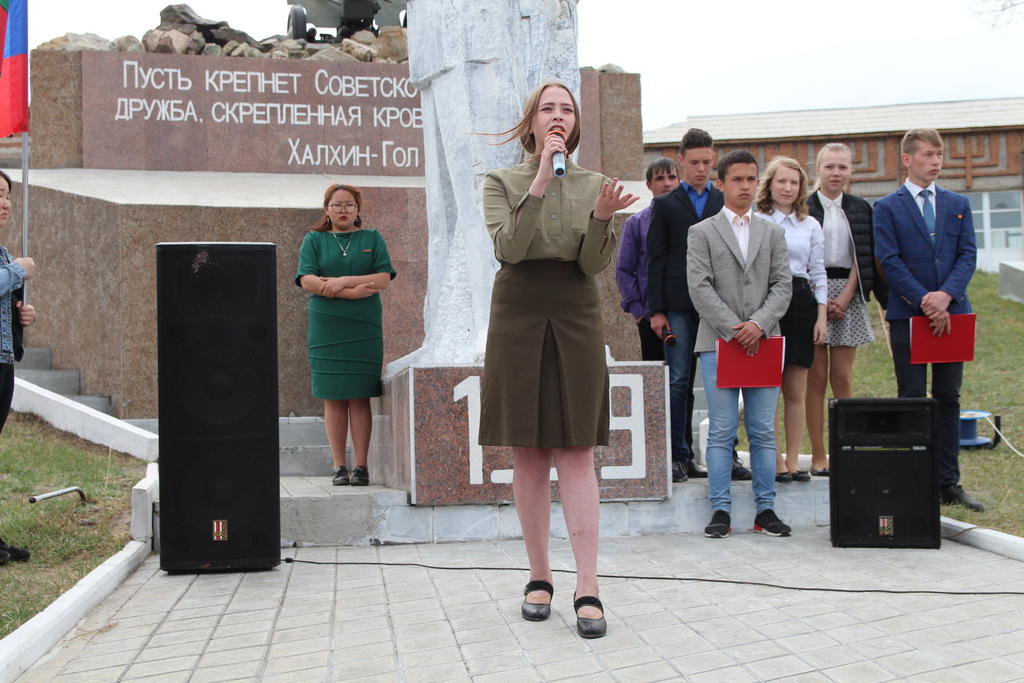 Митинг у памятника Халхин ГолуМитинг у памятника Халхин ГолуМитинг у памятника Халхин ГолуМитинг у памятника Халхин ГолуМитинг у памятника Халхин ГолуМитинг у памятника Халхин ГолуМитинг у памятника Халхин ГолуМитинг у памятника Халхин ГолуМитинг у памятника Халхин ГолуМитинг у памятника Халхин Голу3.3.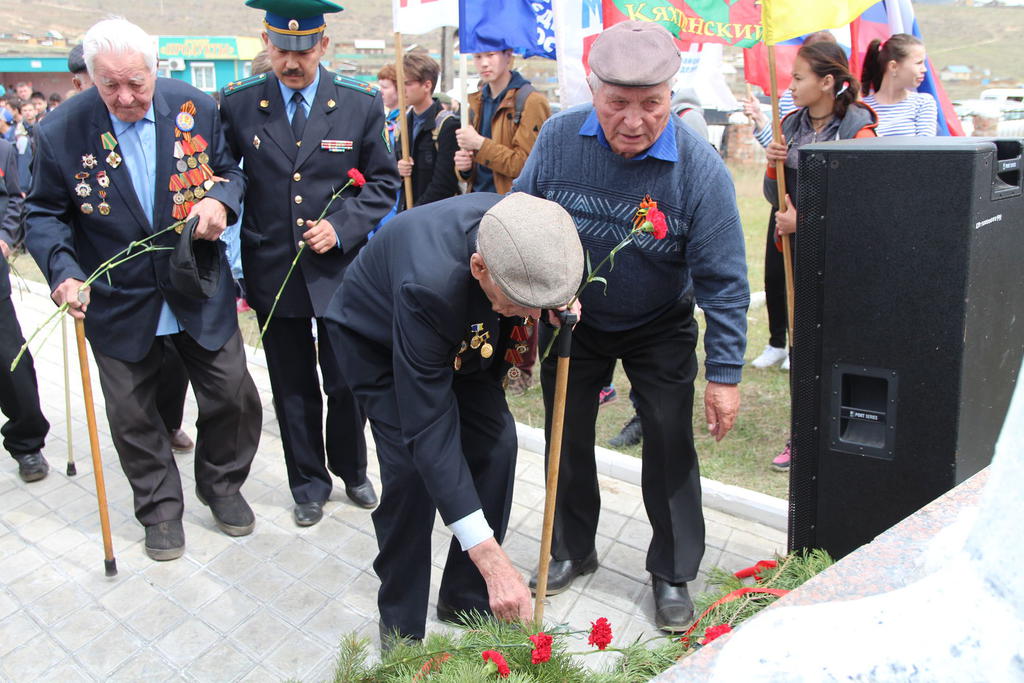 4.4.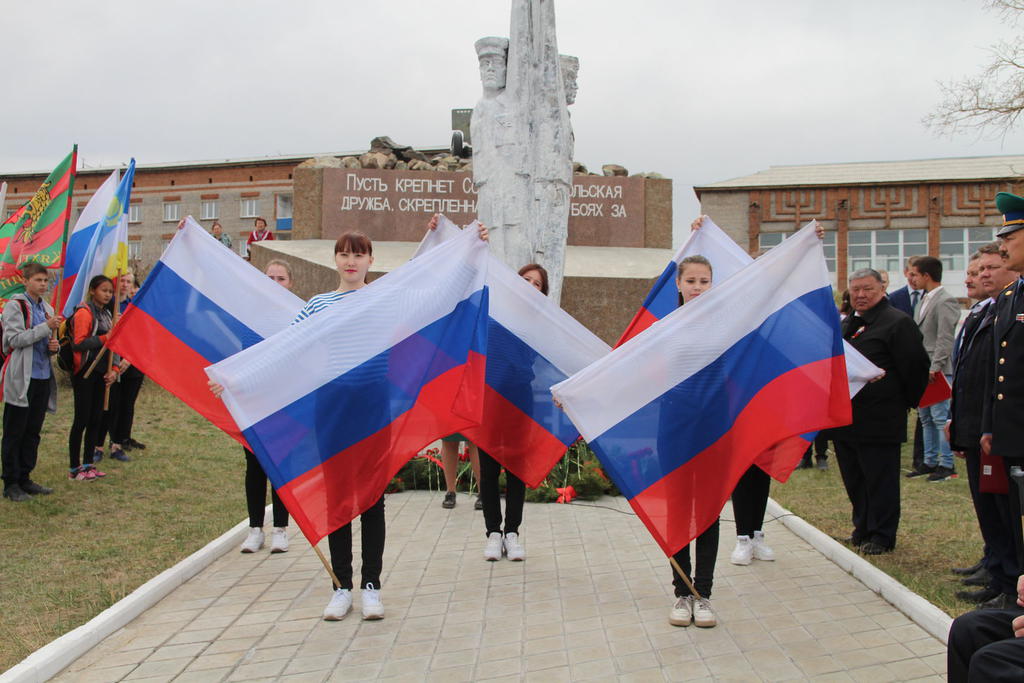 5.5.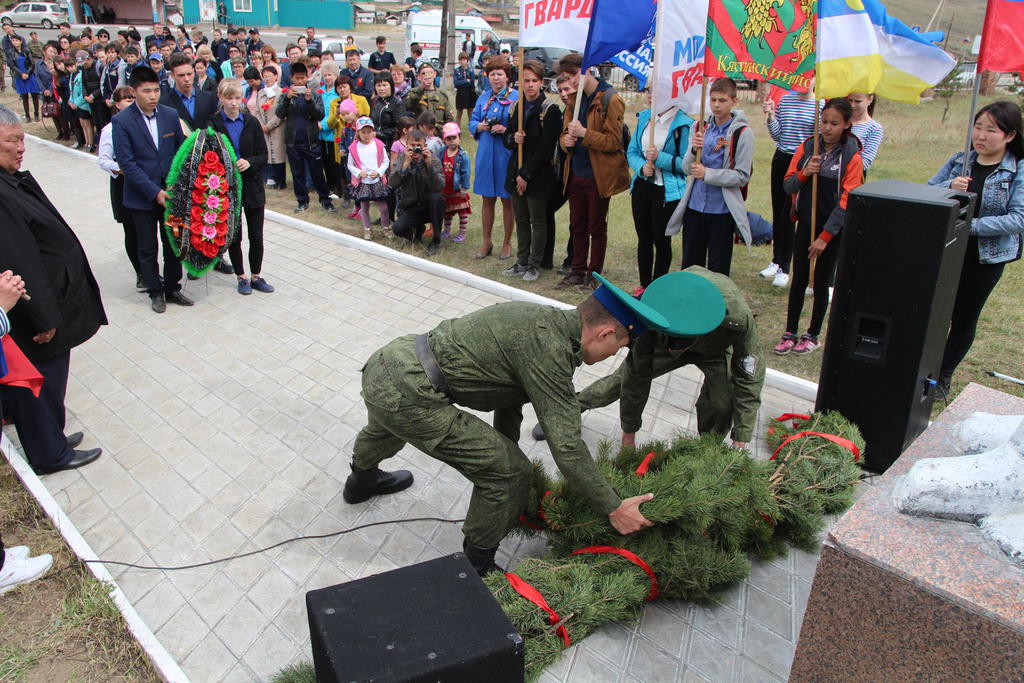 6.6.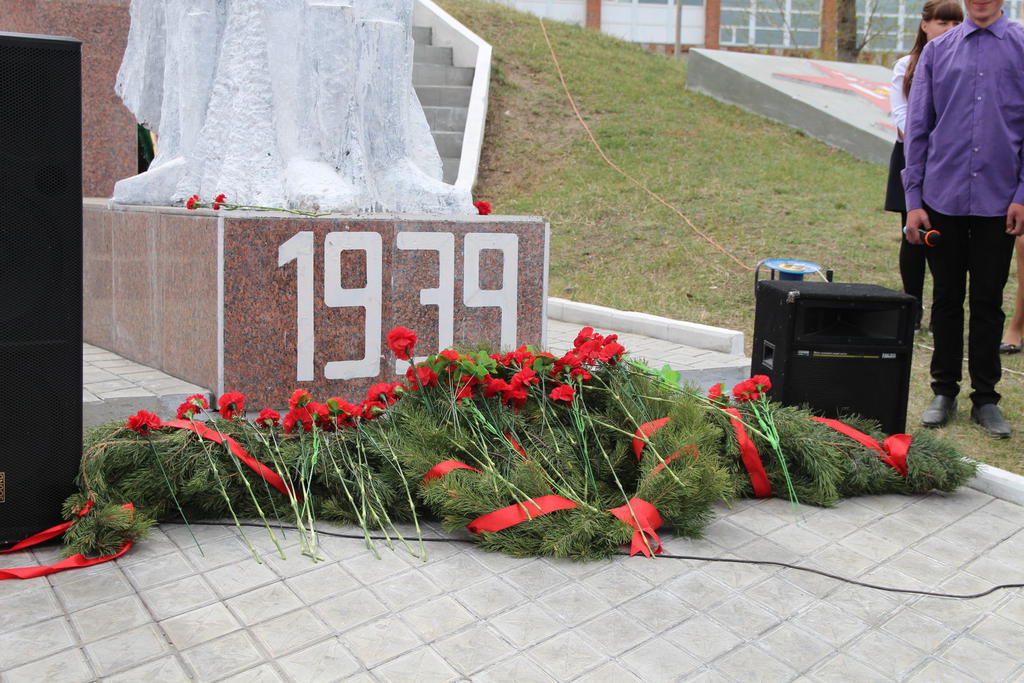 